В редакции, утвержденнойприказом заместителя генерального директора  ОАО «АИЖК»от 09.12.2013 г. № 301-од(с изм., утв. приказом от 27.02.2014 № 32-од)ДОГОВОР ЗАЙМА № ___________(заем на приобретение квартиры на этапе строительства с залогом прав требований по ДУДС в рамках продукта «Молодые ученые»; залог (ипотека) прав требований на приобретаемый  объект; без субсидии/МСК)*__________________________, именуем__ в дальнейшем ЗАЙМОДАВЕЦ, в лице _________________, действующе__ на основании ____________, с одной стороны, и:гр. _____________________________________________ (паспорт: серия _______, номер ________, выдан _______________, «____»______ 20___ года, код подразделения ________), проживающ__ по адресу: __________________________,гр. _____________________________________________ (паспорт: серия _______, номер ________, выдан _______________, «____»______ 20___ года, код подразделения ________), проживающ__ по адресу: __________________________, выступающие в качестве солидарных заемщиков, имеющих солидарные права, обязанности и ответственность,именуем__ в дальнейшем ЗАЕМЩИК, с другой стороны, совместно именуемые «Стороны», заключили настоящий договор займа (далее – Договор) о нижеследующем:Термины и определенияИспользуемые в Договоре термины и определения равноприменимы в единственном и множественном числе:ПРЕДМЕТ ДОГОВОРАПо Договору ЗАЙМОДАВЕЦ обязуется предоставить ЗАЕМЩИКУ заем, а ЗАЕМЩИК обязуется возвратить ЗАЙМОДАВЦУ заем и уплатить проценты за пользование займом на условиях Договора, в том числе:Сумма займа – ____ (______) рублей.Срок пользования займом – с даты фактического предоставления займа по «____» ____________ г. (указывается последнее число месяца окончания срока займа) (обе даты включительно) при условии исполнения ЗАЕМЩИКОМ обязательств, предусмотренных Договором.Проценты за пользование займом. Процентная ставка по займу составляет (указываются ставки при отсутствии личного страхования):___________ (________) процентов годовых в период со дня, следующего за днем предоставления займа, по последнее число месяца (включительно), в котором осуществлена выдача Залогодержателю Закладной 2 после государственной регистрации права собственности Залогодателя на НЕДВИЖИМОЕ ИМУЩЕСТВО; (указывается размер процентной ставки, действующий до выдачи ЗАЙМОДАВЦУ Закладной 2);; (указывается размер процентной ставки, действующий до выдачи ЗАЙМОДАВЦУ Закладной 2;____________ (________) процентов годовых в период с первого числа месяца, следующего за месяцем, в котором осуществлена выдача Залогодержателю Закладной 2 после государственной регистрации права собственности Залогодателя на НЕДВИЖИМОЕ ИМУЩЕСТВО, по дату фактического возврата займа (включительно). (указывается размер процентной ставки, действующий после выдачи ЗАЙМОДАВЦУ Закладной 2)(При кредитовании без снижения процентной ставки в п. 1.1.3.1 указывается сокращенная, стандартная формулировка.)При выборе ЗАЕМЩИКОМ продукта с личным страхованием, добавляются нижеследующие пункты 1.1.3.2–1.1.3.4: Стороны пришли к соглашению о том, что в период надлежащего исполнения ЗАЕМЩИКОМ обязательства по страхованию имущественных интересов, связанных с причинением вреда жизни и здоровью в результате несчастного случая и/или болезни (заболевания) (личное страхование) ЗАЕМЩИКА, согласно пп. 4.1.5 и 4.1.7 в части п. 4.1.5.2 Договора, процентная ставка по займу, определяемая в соответствии с п. 1.1.3.1 Договора, уменьшается на ____ (___) процентный(-х) пункт(-ов/а). (указывается действующее значение страховой маржи) Под ненадлежащим исполнением ЗАЕМЩИКОМ обязательства по личному страхованию подразумевается отсутствие у ЗАЙМОДАВЦА информации, согласно пп. 4.1.5 или 4.1.7 в части п. 4.1.5.2 Договора, об оплаченном взносе по такому договору страхования по истечении месяца, следующего за месяцем, в котором состоялось уведомление ЗАЕМЩИКА ЗАЙМОДАВЦЕМ, дата которого определена в п. 6.16 Договора, об изменении процентной ставки, в соответствии с п. 4.3.6 Договора (далее – Внеплановый пересмотр процентной ставки).В случае ненадлежащего исполнения ЗАЕМЩИКОМ обязательства по личному страхованию условие п. 1.1.3.2 Договора прекращает свое действие. С первого календарного дня второго календарного месяца, следующего за месяцем, в котором ЗАЕМЩИК был уведомлен ЗАЙМОДАВЦЕМ о Внеплановом пересмотре процентной ставки, применяется и действует до даты окончания срока действия Договора процентная ставка, определяемая в соответствии с п. 1.1.3.1 Договора. Заключение ЗАЕМЩИКОМ договора личного страхования и оплата страховой премии по такому договору после последнего числа месяца, следующего за месяцем, в котором ЗАЕМЩИК был уведомлен ЗАЙМОДАВЦЕМ о повышении процентной ставки, не является основанием для применения процентной ставки в соответствии с п. 1.1.3.2 Договора.При выборе ЗАЕМЩИКОМ варианта кредитования на условиях изменения процентной ставки (по любой причине) добавляются нижеследующие пп. 1.1.3.5-1.1.3.6. На дату заключения Договора процентная ставка по займу составляет ____ (___) процентов годовых. (в случае выбора ЗАЕМЩИКОМ продукта с личным страхованием указывается пониженная процентная ставка; при выборе ЗАЕМЩИКОМ продукта без личного страхования указывается повышенная процентная ставка)При изменении процентной ставки на условиях Договора пересчитываются График платежей и размер Ежемесячного платежа ЗАЕМЩИКА. При этом новая процентная ставка начинает действовать без заключения дополнительных соглашений к Договору и без внесения изменений в Закладную, если таковая составлялась.Размер Ежемесячного платежа на дату заключения Договора, составляет ____ (_____) рублей и действует по последнее число месяца, соответствующего месяцу предоставления займа в календарном году, следующем за годом предоставления займа.С первого числа месяца, следующего за месяцем, соответствующим месяцу предоставления займа (Даты планового пересчета) в календарном году, следующем за годом предоставления займа, до даты полного исполнения обязательств по Договору размер Ежемесячного платежа ежегодно изменяется и определяется согласно п. 3.8 Договора.За «год пользования займом» в рамках Договора принимается: период времени, равный 12 (двенадцати) процентным периодам (один из которых является Первым процентным периодом), с даты фактического предоставления займа по последнее число месяца, соответствующего месяцу предоставления займа в календарном году, следующем за календарным годом предоставления займа (далее по тексту – первый год пользования займом); период времени, равный 12 (двенадцати) процентным периодам, начало которого совпадает с Датой планового пересчета в каждом последующем календарном году (за исключением календарного года, в котором ЗАЕМЩИКОМ были исполнены обязательства по Договору в полном объеме); период времени с Даты планового пересчета по дату исполнения ЗАЕМЩИКОМ обязательств в полном объеме, размер которого не превышает 12 (двенадцать) процентных периодов (один из которых является Последним процентным периодом).Заем предоставляется для целевого использования, а именно: для приобретения в целях постоянного проживания Залогодателя в _______________ [собственность/общую совместную собственность/общую долевую собственность] __________________ (указывается Залогодатель) жилого помещения, являющегося Объектом долевого строительства, находящегося по адресу: __________________________ (указывается строительный адрес), состоящего из ___ комнат, общей проектной площадью ___ кв. м, расположенного на ___ этаже ___ -этажного дома (далее и везде по тексту Договора – НЕДВИЖИМОЕ ИМУЩЕСТВО), стоимостью _______ (________) рублей (указывается стоимость квартиры из Договора участия в долевом строительстве/Договора уступки прав требования по Договору участия в долевом строительстве), [кадастровый/условный/инвентарный] номер __________________________ (указывается при наличии) путем участия в долевом строительстве по договору __________ (указывается дата договора и его номер (при наличии)), заключенному между __________ и ____________ (далее – [Договор участия в долевом строительстве/Договор уступки прав требования по Договору участия в долевом строительстве]).Обеспечением исполнения обязательств ЗАЕМЩИКА по Договору является:Залог (ипотека) прав требований ЗАЕМЩИКА к застройщику по [Договору участия в долевом строительстве/Договору уступки прав требования по Договору участия в долевом строительстве] в пользу ЗАЙМОДАВЦА с даты государственной регистрации залога (ипотеки) прав требований до даты государственной регистрации права собственности ЗАЕМЩИКА на НЕДВИЖИМОЕ ИМУЩЕСТВО. Ипотека НЕДВИЖИМОГО ИМУЩЕСТВА в силу закона, в соответствии со ст. 77 Закона об ипотеке, с даты государственной регистрации права собственности ЗАЕМЩИКА на НЕДВИЖИМОЕ ИМУЩЕСТВО.Страхование рисков, связанных с утратой (гибелью) или повреждением застрахованного имущества (имущественное страхование НЕДВИЖИМОГО ИМУЩЕСТВА), по условиям которого первым выгодоприобретателем является ЗАЙМОДАВЕЦ, в соответствии с п. 4.1.5.1 Договора.Страхование рисков, связанных с причинением вреда жизни и здоровью застрахованного лица в результате несчастного случая и/или болезни (заболевания) (личное страхование ЗАЕМЩИКА), по условиям которого первым выгодоприобретателем является ЗАЙМОДАВЕЦ, в соответствии с п. 4.1.5.2 Договора. (подпункт исключается в случае выбора ЗАЕМЩИКОМ продукта без личного страхования) Поручительство гр. _________________________. (Ф.И.О., паспортные данные) (подпункт исключается при отсутствии поручительства)Права ЗАЙМОДАВЦА по Договоруправо на получение исполнения по денежному обязательству, обеспеченному залогом (ипотекой) прав требований/НЕДВИЖИМОГО ИМУЩЕСТВА, без предоставления других доказательств существования этого обязательства, право залога (ипотеки) прав требований, право залога (ипотеки) НЕДВИЖИМОГО ИМУЩЕСТВА (после государственной регистрации права собственности Залогодателя на НЕДВИЖИМОЕ ИМУЩЕСТВО),подлежат удостоверению Закладной составляемой ЗАЕМЩИКОМ (Залогодателем) в предусмотренном Договором порядке и в соответствии с действующим законодательством РФ.ПОРЯДОК ПРЕДОСТАВЛЕНИЯ ЗАЙМАЗаем предоставляется ЗАЕМЩИКУ по заявлению в безналичной форме путем перечисления всей суммы займа на банковский счет № ______ в ____________ (указывается наименование банка), открытый на имя _________________ (указывается Ф.И.О. ЗАЕМЩИКА, указанного первым в преамбуле Договора, на имя которого открыт счет) (далее – Счет).(Возможны иные предусмотренные действующим законодательством РФ способы предоставления займа, при этом ЗАЙМОДАВЕЦ вправе самостоятельно изменить данный пункт.)Заем предоставляется ЗАЕМЩИКУ на следующих условиях:после оплаты ЗАЕМЩИКОМ разницы в размере ____________(______) рублей между стоимостью НЕДВИЖИМОГО ИМУЩЕСТВА, указанной в п. 1.2 Договора, и суммой предоставляемого займа и предоставления документа, подтверждающего получение Продавцом указанных денежных средств (вариант при безналичном расчете – «платежного документа, подтверждающего факт получения указанных средств Продавцом», вариант при наличном расчете  «расписки Продавца о получении соответствующей суммы» (если Продавец – физическое лицо) или «платежного документа, подтверждающего факт внесения денежных средств в кассу Продавца» (если Продавец – юридическое лицо)).  (В случае если ЗАЕМЩИК является получателем социальной выплаты, которая будет направлена в уплату первоначального взноса после государственной регистрации права собственности ЗАЕМЩИКА (Залогодателя) на НЕДВИЖИМОЕ ИМУЩЕСТВО, ЗАЙМОДАВЕЦ вправе по собственному усмотрению изменить подпункт 1) п. 2.2 Договора.)(При наступлении иного юридического факта, с которым связан момент предоставления займа, условия предоставления займа определяются ЗАЙМОДАВЦЕМ, предоставляющим заем в соответствии с правилами, утвержденными ЗАЙМОДАВЦЕМ и соответствующими действующему законодательству РФ)Предоставленная согласно п. 1.1.1 Договора сумма займа по распоряжению ЗАЕМЩИКА перечисляется в счет оплаты по [Договору участия в долевом строительстве/Договору уступки прав требования по Договору участия в долевом строительстве] путем безналичного перечисления на счет Продавца в ____________ (указывается наименование банка).(При осуществлении расчетов по указанному договору иным способом либо в случае если передача денежных средств Продавцу обусловлена наступлением каких-либо событий, ЗАЙМОДАВЕЦ вправе самостоятельно изменить формулировку данного пункта.)Датой фактического предоставления займа в рамках Договора является дата зачисления ЗАЙМОДАВЦЕМ суммы займа на корреспондентский счет кредитной организации, в которой на имя ЗАЕМЩИКА открыт Счет. вариант в случае предоставления займа в наличной форме – «Датой фактического предоставления займа является дата выдачи денежных средств в размере суммы займа ЗАЕМЩИКУ»).ПОРЯДОК ПОЛЬЗОВАНИЯ ЗАЙМОМ И ЕГО ВОЗВРАТАПроценты за пользование займом начисляются на Остаток суммы займа, исчисляемый на начало соответствующего Процентного периода, начиная со дня, следующего за днем фактического предоставления займа, и по дату фактического возврата займа либо по дату вступления в силу соглашения Сторон о расторжении Договора в предусмотренных Договором случаях включительно в зависимости от того, какая из дат наступит раньше, по процентной ставке, указанной в п. 1.1.3 Договора, и с учетом положений пп. 3.11.1 и 3.11.2 Договора.Расчет Остатка суммы займа и суммы процентов за пользование займом производится с точностью до копеек, при этом округление производится по математическим правилам. При расчете процентов, начисляемых на Остаток суммы займа, промежуточных округлений в течение Процентного периода не допускается.Базой для начисления процентов за пользование займом является действительное число календарных дней в году (365 или 366 дней соответственно).ЗАЕМЩИК возвращает заем и уплачивает проценты путем осуществления Ежемесячных платежей, а также платежей за Первый и Последний процентные периоды.Исполнение обязательств ЗАЕМЩИКА по Договору может быть осуществлено следующими способами:безналичным перечислением денежных средств со счетов ЗАЕМЩИКА на счет ЗАЙМОДАВЦА;безналичным перечислением денежных средств без открытия счета на счет ЗАЙМОДАВЦА;внесением наличных денежных средств в кассу ЗАЙМОДАВЦА (при ее наличии).В случае передачи прав на Закладную новый ЗАЙМОДАВЕЦ направляет ЗАЕМЩИКУ уведомление, в котором указываются реквизиты нового владельца Закладной, необходимые для надлежащего исполнения ЗАЕМЩИКОМ обязательств по Договору.ЗАЕМЩИК перечисляет денежные средства, достаточные для совершения соответствующих платежей, а также для уплаты начисленной неустойки (при наличии), в нижеследующие сроки:Платеж за Первый процентный период по Договору подлежит внесению не позднее срока, определенного для Ежемесячного платежа в следующий за ним Процентный период, направляется на погашение начисленных за Первый процентный период Плановых процентов за пользование займом и определяется как наименьшее из следующих рассчитанных значений:сумма начисленных за Первый процентный период Плановых процентов;размер Ежемесячного платежа, установленного на первый год пользования займом.В последующие Процентные периоды (кроме Последнего процентного периода) ЗАЕМЩИК осуществляет Ежемесячные платежи с учетом положений п. 3.11.3 Договора.Ежемесячные платежи в размере, установленном Договором, должны поступать на счет либо в кассу ЗАЙМОДАВЦА не позднее последнего числа Процентного периода с учетом времени окончания обслуживания физических лиц соответствующих подразделений ЗАЙМОДАВЦА. При наступлении срока исполнения обязательств по уплате Ежемесячного платежа поступивший на счет либо в кассу ЗАЙМОДАВЦА платеж принимается в счет исполнения обязательств по Договору.В случае совпадения последнего дня Процентного периода с выходным (праздничным) днем датой исполнения обязательств по уплате Ежемесячных платежей является первый рабочий день, следующий за указанным выходным (праздничным) днем, при условии поступления денежных средств на счет ЗАЙМОДАВЦА либо внесения денежных средств в кассу ЗАЙМОДАВЦА.Датой исполнения обязательств в полном объеме является дата поступления на счет ЗАЙМОДАВЦА либо внесения в кассу ЗАЙМОДАВЦА денежных средств в сумме Остатка суммы займа, Накопленных процентов, Просроченных платежей (при наличии), неуплаченных Плановых процентов, начисленных по вышеуказанную дату исполнения обязательств (включительно), а также сумм неустойки (при наличии).Размер Ежемесячного платежа за первый год пользования займом определяется по формуле:,                                         (1)За второй и последующие годы пользования займом размер Ежемесячного платежа, рассчитываемый в Дату планового пересчета, определяется по формуле:                                                      (2)где:n –	порядковый номер процентного периода пользования займом; принимает значения от 1 до T; T –	количество процентных периодов, оставшихся до даты исполнения обязательств по Договору в полном объеме;j –	величина, принимающая значения от n до T;rm –	величина, равная 1/12 от годовой процентной ставки, установленной п. 1.1.3 Договора;ОД –	Остаток суммы займа, увеличенный на размер Накопленных процентов, либо сумма Остатка суммы займа, Накопленных процентов, Просроченных платежей (при наличии) и неуплаченных Плановых процентов согласно п. 3.8.1 Договора (ОД0 равна сумме займа на дату фактического предоставления займа);Ai –	размер Ежемесячного платежа в i-й год пользования займом;i –	порядковый номер года пользования займом;g –	коэффициент ежегодной индексации Ежемесячных платежей, определяемый следующим образом:(Комментарий: значения g вносятся в таблицу при формировании Договора на основании данных, указанных в Паспорте ипотечного кредитного продукта "Ипотечный кредит для молодых ученых", и данных о возрасте ЗАЕМЩИКА на дату заключения Договора согласно паспортным данным ЗАЕМЩИКА. Количество периодов указывается в соответствии со сроком займа, исходя из точного количества лет, т.е. если 14,3 года, то периодов должно быть 15.)Расчет размера Ежемесячного платежа производится с точностью до рубля, при этом округление производится по математическим правилам. Размер Ежемесячного платежа рассчитывается на дату предоставления займа и подлежит изменению на условиях Договора. При изменении размера Ежемесячного платежа вследствие:осуществления ЗАЕМЩИКОМ частичного досрочного погашения обязательств по Договору на условиях снижения размера Ежемесячного платежа согласно п. 3.15 Договора;наступления события, указанного в п. 3.20 Договора;изменения процентной ставки согласно п. 1.1.3 Договора; наступления события, указанного в п. 3.21 Договора, (добавляется при выборе ЗАЕМЩИКОМ продукта с опцией «Лояльная ипотека»)расчет нового размера Ежемесячного платежа на период времени, оставшийся до наступления следующей (ближайшей) Даты планового пересчета, производится исходя из размера:Остатка суммы займа, увеличенного на размер Накопленных процентов – в случаях, указанных в п. 1) и п. 3) настоящего пункта Договора;суммы Остатка суммы займа, Накопленных процентов, Просроченных платежей и пеней (при наличии) – в случаях, указанных в п. 2) и п. 4) (добавляется при выборе ЗАЕМЩИКОМ продукта с опцией «Лояльная ипотека») настоящего пункта Договора,на дату пересчета Ежемесячного платежа, по формуле (1), указанной в п. 3.8 Договора.Информация о размере Ежемесячных платежей (а также размерах платежей за Первый и Последний процентные периоды) указывается в Графике платежей, который предоставляется ЗАЙМОДАВЦЕМ ЗАЕМЩИКУ по факту выдачи займа, а также направляется ЗАЕМЩИКУ в сроки, указанные в п. 6.3 Договора, в случаях изменения размера Ежемесячного платежа на условиях Договора.Платеж за Последний процентный период и платеж в счет полного досрочного исполнения обязательств по Договору включают в себя платеж по возврату Остатка суммы займа, Накопленных процентов, Просроченных платежей (при наличии), неуплаченных Плановых процентов, начисленных по вышеуказанную дату исполнения обязательств (включительно), а также сумм неустойки (при наличии). При этом начисленные на Остаток суммы займа проценты уплачиваются за фактическое количество дней до даты полного исполнения обязательств (включительно), установленную п. 3.7.5 Договора. В случае если на момент полного возврата займа общая сумма процентов, указанная в Графике платежей, превышает размер процентов, фактически начисленных в соответствии с условиями Договора, размер последнего платежа является корректирующим и включает в себя платеж по возврату Остатка суммы займа, Накопленных процентов, Просроченных платежей (при наличии), неуплаченных Плановых процентов, начисленных по вышеуказанную дату исполнения обязательств (включительно), а также сумм неустойки (при наличии). При невозможности погашения задолженности до окончания максимального срока кредитования при первоначальной величине Ежемесячного платежа непогашенная задолженность гасится в Последний процентный период (добавляется при выборе ЗАЕМЩИКОМ продукта с опцией «Лояльная ипотека»). При отсутствии просрочки в исполнении обязательств ЗАЕМЩИКОМ из суммы Ежемесячного платежа, полученного ЗАЙМОДАВЦЕМ, в первую очередь погашаются обязательства по уплате Плановых процентов, начисленных на Остаток суммы займа за соответствующий Процентный период, во вторую очередь – обязательства по погашению Накопленных процентов, в третью очередь – обязательства по возврату Остатка суммы займа, при этом:погашение Накопленных процентов осуществляется в случае, если размер Ежемесячного платежа превышает сумму начисленных Плановых процентов;возврат Остатка суммы займа осуществляется в случае, если размер Ежемесячного платежа превышает сумму начисленных Плановых и остаток Накопленных процентов.В случае возникновения Просроченного платежа ЗАЙМОДАВЕЦ:Начисляет проценты по ставке, установленной в п. 1.1.3 Договора, на Остаток суммы займа, указанный в Графике платежей на начало текущего Процентного периода, за период, равный количеству дней в соответствующем Процентном периоде, и на сумму Просроченного платежа в счет погашения Остатка суммы займа за каждый календарный день просрочки по дату фактического погашения Просроченного платежа (включительно). Денежные средства, поступающие от ЗАЕМЩИКА в счет погашения Просроченного платежа, а также начисленные в соответствии с пп. 5.2 и 5.3 Договора пени (при наличии) учитываются в дату поступления денежных средств в счет погашения Просроченного платежа и пеней (при наличии) на счет или в кассу ЗАЙМОДАВЦА в соответствии с очередностью, указанной в п. 3.12 Договора.При расчете процентов, начисляемых на Просроченный платеж в счет погашения Остатка суммы займа, допускает их округление по истечении каждого Процентного периода, в котором Просроченный платеж не был уплачен, а также по факту его полной либо частичной уплаты. Округление процентов производится по математическим правилам с точностью до копеек.Уведомляет ЗАЕМЩИКА об обязанности уплаты помимо Ежемесячного платежа следующих сумм:суммы Просроченных платежей в счет возврата Остатка суммы займа;суммы Просроченных платежей в счет погашения Плановых процентов; суммы Просроченных платежей в счет погашения Накопленных процентов;суммы процентов, начисленных на Просроченные платежи в счет возврата Остатка суммы займа; суммы неустойки (при наличии).В случае недостаточности денежных средств, поступивших от ЗАЕМЩИКА, для исполнения им обязательств по Договору в полном объеме, устанавливается следующая очередность удовлетворения требований ЗАЙМОДАВЦА:в первую очередь – издержки ЗАЙМОДАВЦА по получению исполнения обязательств по Договору;во вторую очередь – требование по уплате Просроченных платежей в счет уплаты Плановых процентов, начисленных на Остаток суммы займа;в третью очередь – требование по уплате Просроченных платежей в счет погашения Накопленных процентов;в четвертую очередь – требование по уплате Плановых процентов, начисленных на Просроченные платежи в счет погашения Остатка суммы займа;в пятую очередь – требование по уплате Просроченных платежей в счет погашения Остатка суммы займа;в шестую очередь – требование по уплате Плановых процентов, начисленных на Остаток суммы займа;в седьмую очередь – требование по уплате плановых платежей в счет погашения Накопленных процентов;в восьмую очередь – требование по уплате плановых платежей в счет погашения Остатка суммы займа;в девятую очередь – требование по уплате пеней за Просроченные платежи.ЗАЙМОДАВЕЦ вправе руководствоваться очередностью удовлетворения требований, указанной в п. 3.12 Договора, вне зависимости от назначения платежей, указанных ЗАЕМЩИКОМ. Стороны пришли к соглашению о том, что ЗАЙМОДАВЕЦ вправе вне зависимости от очередности, установленной пунктом 3.12 Договора, в первую очередь погасить требования по возврату Остатка суммы займа.В случае допущения ЗАЕМЩИКОМ просрочки в Последнем процентном периоде проценты за пользование займом начисляются в полном объеме по дату исполнения обязательств (включительно) либо по дату вступления в силу соглашения Сторон о расторжении Договора в предусмотренных Договором случаях (включительно) в зависимости от того, какая из дат наступит раньше.Досрочное полное или частичное исполнение ЗАЕМЩИКОМ обязательств по возврату займа возможно в следующем порядке:ЗАЕМЩИК направляет ЗАЙМОДАВЦУ уведомление о досрочном возврате займа не позднее, чем за 15 (пятнадцать) календарных дней до даты предполагаемого досрочного платежа. Уведомление должно содержать информацию о сумме и дате предполагаемого досрочного платежа. При отсутствии своевременно предоставленного ЗАЙМОДАВЦУ уведомления ЗАЕМЩИКА ЗАЙМОДАВЕЦ вправе не учитывать досрочный платеж в указанную ЗАЕМЩИКОМ дату.При наличии неисполненных ЗАЕМЩИКОМ обязательств по Договору ЗАЙМОДАВЕЦ вправе при поступлении платежа, в том числе суммы в счет досрочного возврата займа, погасить требования, срок исполнения которых наступил, в соответствии с очередностью, установленной п. 3.12 Договора.После осуществления ЗАЕМЩИКОМ частичного досрочного возврата Остатка суммы займа и/или Накопленных процентов (при наличии) размер Ежемесячного платежа не изменяется, при этом срок возврата займа сокращается. В указанном случае дополнительное соглашение в виде письменного документа к Договору не заключается. ЗАЙМОДАВЕЦ направляет (передает) ЗАЕМЩИКУ новый График платежей с учетом соответствующих изменений, при этом вышеуказанные действия рассматриваются как надлежащий способ изменения Договора. В случае возникновения необходимости ЗАЕМЩИК обязан незамедлительно осуществить соответствующие действия по внесению изменений в Закладную.С согласия ЗАЙМОДАВЦА и при наличии письменного заявления ЗАЕМЩИКА размер Ежемесячного платежа может быть изменен в сторону уменьшения исходя из фактического размера Остатка суммы займа и Накопленных процентов и срока возврата займа в соответствии с формулой, указанной в п. 3.8 Договора. ЗАЙМОДАВЕЦ направляет (передает) ЗАЕМЩИКУ новый График платежей с учетом соответствующих изменений, при этом вышеуказанные действия рассматриваются как надлежащий способ изменения Договора. В случае возникновения необходимости ЗАЕМЩИК обязан незамедлительно осуществить соответствующие действия по внесению изменений в Закладную.При осуществлении досрочного исполнения обязательств ЗАЕМЩИКА по возврату займа в полном объеме календарный месяц, в котором осуществлен указанный возврат займа, считается Последним процентным периодом.При наличии соответствующего письменного заявления ЗАЕМЩИКА, содержащего сведения о реквизитах его банковского счета/банковского счета иного лица, указанного ЗАЕМЩИКОМ в качестве получателя суммы Переплаты, сумма Переплаты, превышающая накладные расходы ЗАЙМОДАВЦА по возврату Переплаты, возвращается на банковский счет, указанный в заявлении ЗАЕМЩИКА, за исключением случаев, когда сумма Переплаты была учтена ЗАЙМОДАВЦЕМ в порядке, предусмотренном п. 3.18 Договора, в качестве Ежемесячного платежа и/или досрочного платежа.При отсутствии письменного заявления ЗАЕМЩИКА, указанного в п. 3.17 Договора, сумма Переплаты, по усмотрению владельца Закладной, может быть принята и учтена в счет исполнения следующих обязательств ЗАЕМЩИКА:по уплате Ежемесячного платежа в Процентном периоде (Процентных периодах), следующем за календарным месяцем поступления Переплаты на счет ЗАЙМОДАВЦА (владельца Закладной);в качестве досрочного платежа по погашению Накопленных процентов и Остатка суммы займа при получении ЗАЙМОДАВЦЕМ уведомления, указанного в п. 3.15.1 Договора.При осуществлении платежа в счет досрочного исполнения обязательств по Договору за счет денежных средств, предоставленных в виде дополнительных мер государственной поддержки, предусмотренных федеральными/региональными/муниципальными нормативными правовыми актами, а также денежных средств, перечисленных страховыми компаниями в соответствии с условиями договоров, указанных в пп. 4.1.5 и 4.1.7 Договора, п. 3.15.1 Договора не применяется. В данном случае ЗАЕМЩИК должен предоставить ЗАЙМОДАВЦУ информацию о наличии/отсутствии необходимости в пересчете Ежемесячного платежа в письменной форме. При отсутствии такого уведомления ЗАЙМОДАВЕЦ  при поступлении досрочного платежа осуществляет пересчет Графика платежей на условиях пересчета срока в соответствии с п. 3.15.3 Договора.В случае существенного снижения финансовых возможностей ЗАЕМЩИКА для дальнейшего исполнения обязательств по возврату суммы займа вследствие пересчета Ежемесячных платежей в соответствии с п. 1.1.4 Договора ЗАЕМЩИК вправе обратиться к ЗАЙМОДАВЦУ с заявлением о реструктуризации задолженности на условиях снижения размера Ежемесячных платежей с соответствующим увеличением срока возврата займа. В случае реструктуризации займа в соответствии с настоящим пунктом Договора ЗАЕМЩИКУ будет направлен (выдан) новый График платежей с учетом соответствующих изменений, при этом вышеуказанные действия рассматриваются как надлежащий способ изменения Договора.Размер Ежемесячного платежа может быть изменен также в случае, если в связи с рождением ребенка ЗАЕМЩИКОМ принято решение о получении Льготного периода. В течение срока Договора, ЗАЕМЩИК имеет право на использование Льготных периодов на условиях и в порядке, установленных Приложением № 1 к Договору. Исполнение ЗАЕМЩИКОМ обязательств по Договору в течение Льготных периодов на условиях, установленных в Приложении № 1 к Договору, не является просрочкой исполнения обязательств и исключает применение к ЗАЕМЩИКУ положений пп. а), б) п. 4.4.1, пп. 5.2 и 5.3 Договора при условии, что ЗАЕМЩИКОМ соблюдены требования Приложения № 1 к Договору. (подпункт добавляется при выборе ЗАЕМЩИКОМ продукта с опцией «Лояльная ипотека»)ПРАВА И ОБЯЗАННОСТИ СТОРОНЗАЕМЩИК обязуется:Возвратить полученный заем и уплатить проценты, начисленные за пользование займом, а также уплатить сумму неустойки (при наличии).Осуществлять платежи в счет возврата займа и уплаты процентов в порядке и сроки, предусмотренные разделом 3 Договора.Осуществить следующие действия:Не позднее _____ (____) рабочих дней, считая от даты подписания [Договора участия в долевом строительстве/Договора уступки прав требования по Договору участия в долевом строительстве] передать его в орган, осуществляющий государственную регистрацию прав, а также составить Закладную 1 по форме, предоставленной ЗАЙМОДАВЦЕМ, и совершить все действия, необходимые для выдачи составленной Закладной 1 ЗАЙМОДАВЦУ органом, осуществляющим государственную регистрацию прав. До момента фактического предоставления займа выполнить действия, изложенные в п. 2.2 Договора. (в случае если ЗАЕМЩИК является получателем социальной выплаты, которая будет направлена в уплату первоначального взноса после государственной регистрации права собственности ЗАЕМЩИКА (Залогодателя) на НЕДВИЖИМОЕ ИМУЩЕСТВО, ЗАЙМОДАВЕЦ вправе по собственному усмотрению изменить данный пункт)После ввода в эксплуатацию дома, в котором находится НЕДВИЖИМОЕ ИМУЩЕСТВО, в срок не позднее 3 (трех) месяцев с даты подписания передаточного акта или другого документа о передаче Объекта долевого строительства ЗАЕМЩИКУ:Передать в орган, осуществляющий государственную регистрацию прав, [Договор участия в долевом строительстве/Договор уступки прав требования по Договору участия в долевом строительстве] и иные необходимые документы для проведения государственной регистрации права собственности Залогодателя на НЕДВИЖИМОЕ ИМУЩЕСТВО и ипотеки НЕДВИЖИМОГО ИМУЩЕСТВА в пользу ЗАЙМОДАВЦА  (предварительно уведомив об этом ЗАЙМОДАВЦА);Произвести оценку НЕДВИЖИМОГО ИМУЩЕСТВА у независимого оценщика, удовлетворяющего требованиям ЗАЙМОДАВЦА;Осуществить все необходимые действия для оформления Закладной 2 по составленной ЗАЙМОДАВЦЕМ форме и выдачи ее органом, осуществляющим государственную регистрацию прав.Предъявить ЗАЙМОДАВЦУ Свидетельство о государственной регистрации права собственности на НЕДВИЖИМОЕ ИМУЩЕСТВО с указанием обременения НЕДВИЖИМОГО ИМУЩЕСТВА ипотекой.Застраховать за свой счет в страховых компаниях, удовлетворяющих требованиям ЗАЙМОДАВЦА:В течение __ (___) рабочих дней с даты государственной регистрации права собственности на НЕДВИЖИМОЕ ИМУЩЕСТВО – имущественные интересы, связанные с утратой (гибелью) или повреждением НЕДВИЖИМОГО ИМУЩЕСТВА (имущественное страхование), в пользу ЗАЙМОДАВЦА до окончания срока действия Договора, заключив договор (полис) страхования (имущественное страхование), где в качестве первого выгодоприобретателя будет указан ЗАЙМОДАВЕЦ. (ЗАЙМОДАВЕЦ самостоятельно устанавливает сроки заключения договоров страхования. При этом срок не должен превышать 10 (десяти) рабочих дней с даты регистрации права собственности на НЕДВИЖИМОЕ ИМУЩЕСТВО)В течение __ (___) рабочих дней с даты заключения Договора – имущественные интересы, связанные с причинением вреда жизни и здоровью в результате несчастного случая и/или болезни (заболевания) (личное страхование) ЗАЕМЩИКА в пользу ЗАЙМОДАВЦА до окончания срока действия Договора, заключив договоры (полисы) страхования (личное страхование), где в качестве первого выгодоприобретателя будет указан ЗАЙМОДАВЕЦ. (подпункт исключается в случае выбора ЗАЕМЩИКОМ продукта без личного страхования. ЗАЙМОДАВЕЦ вправе указать иные даты заключения договоров личного страхования)Страховая сумма по условиям заключаемых договоров (полисов) страхования в каждую конкретную дату оплаты страхового взноса не должна быть меньше суммы Остатка суммы займа и Накопленных процентов, увеличенной на 10% (десять процентов) с соблюдением требований действующего законодательства РФ. При этом страховая сумма по договорам (полисам) страхования имущества не может превышать действительной стоимости НЕДВИЖИМОГО ИМУЩЕСТВА на момент заключения данных договоров (полисов) страхования.Представить ЗАЙМОДАВЦУ в течение 2 (двух) рабочих дней, считая с даты заключения договоров, указанных в п. 4.1.5 Договора, подлинные экземпляры договоров (полисов) страхования и оригиналы документов, подтверждающих оплату страховой премии в соответствии с условиями вышеуказанных договоров (полисов) страхования.Обеспечивать страхование согласно условиям п. 4.1.5.1 и п. 4.1.5.2 (включается в текст при наличии этого подпункта) Договора до окончания срока действия Договора и представлять ЗАЙМОДАВЦУ не позднее 7 (семи) рабочих дней с даты наступления срока уплаты страховой премии (страхового взноса) оригиналы документов, подтверждающих уплату страховой премии (страховых взносов) по договорам страхования рисков, указанных в п. 4.1.5.1 и п. 4.1.5.2 (включается в текст при наличии этого подпункта) Договора.Направить страховую выплату по договорам страхования, указанным в пп. 4.1.5 и 4.1.7 Договора, в счет погашения требований ЗАЙМОДАВЦА по Договору.Досрочно погасить Остаток суммы займа, Накопленные проценты, Просроченные платежи (при наличии), неуплаченные Плановые проценты, начисленные за текущий Процентный период по вышеуказанную дату исполнения обязательств (включительно), и сумму неустойки (при наличии) в срок не позднее 30 (тридцати) календарных дней со дня предъявления ЗАЙМОДАВЦЕМ письменного требования о полном досрочном исполнении обязательств по Договору по основаниям в соответствии с п. 4.4.1 Договора.До государственной регистрации права собственности ЗАЕМЩИКА на НЕДВИЖИМОЕ ИМУЩЕСТВО:не совершать уступку заложенных прав требований ЗАЕМЩИКА;не совершать действий, влекущих прекращение или уменьшение стоимости прав требований;принимать меры, необходимые для защиты прав требований со стороны третьих лиц;незамедлительно уведомлять ЗАЙМОДАВЦА любым доступным способом о любых изменениях прав требований, являющихся предметом залога, а также о любых нарушениях третьими лицами и притязаниях третьих лиц на заложенные права требования.Предоставлять возможность ЗАЙМОДАВЦУ не менее одного раза в год производить проверку фактического наличия, состояния и условий содержания НЕДВИЖИМОГО ИМУЩЕСТВА.Не отчуждать заложенные права требования/НЕДВИЖИМОЕ ИМУЩЕСТВО, не осуществлять их(его) последующую ипотеку, не распоряжаться им(-и) без предварительного письменного согласия ЗАЙМОДАВЦА.Не сдавать НЕДВИЖИМОЕ ИМУЩЕСТВО внаем, не передавать в безвозмездное пользование либо иным образом не обременять его правами третьих лиц без предварительного письменного согласия ЗАЙМОДАВЦА.Принимать меры, необходимые для сохранности НЕДВИЖИМОГО ИМУЩЕСТВА, включая текущий и капитальный ремонты жилья.Уведомить ЗАЙМОДАВЦА о возникновении угрозы утраты или повреждения НЕДВИЖИМОГО ИМУЩЕСТВА.По требованию ЗАЙМОДАВЦА не чаще двух раз в течение года предоставлять ЗАЙМОДАВЦУ информацию о состоянии своего финансового положения и доходах в срок не позднее 14 (четырнадцати) рабочих дней с момента получения требования от ЗАЙМОДАВЦА.Уведомлять ЗАЙМОДАВЦА об изменении сведений, указанных в разделе 7 Договора, не позднее 14 (четырнадцати) календарных дней с момента их изменения или получения запроса ЗАЙМОДАВЦА путем предоставления (направления) ЗАЙМОДАВЦУ письменного уведомления.Предоставлять ЗАЙМОДАВЦУ сведения о заключении, изменении или расторжении брачного договора (в силу положений ст. 46 Семейного кодекса РФ) в части, касающейся изменения правового режима НЕДВИЖИМОГО ИМУЩЕСТВА, а также признании в установленном порядке брачного договора недействительным не позднее 14 (четырнадцати) календарных дней с момента изменения или получения запроса ЗАЙМОДАВЦА.По требованию ЗАЙМОДАВЦА предоставлять иную информацию, способную повлиять на исполнение ЗАЕМЩИКОМ своих обязательств по Договору.Исполнять предусмотренные Договором обязательства в соответствии с условиями Договора, в том числе в случае если ЗАЙМОДАВЕЦ возложил осуществление прав и исполнение обязанностей по Договору на третье лицо – Уполномоченного представителя ЗАЙМОДАВЦА в соответствии с п. 4.4.6 Договора.ЗАЕМЩИК имеет право:Произвести полное или частичное досрочное погашение Остатка суммы займа и Накопленных процентов на условиях, установленных Договором.Воспользоваться правом на оформление Льготного периода на условиях Приложения № 1 к Договору. (подпункт добавляется при выборе ЗАЕМЩИКОМ продукта с опцией «Лояльная ипотека»)ЗАЙМОДАВЕЦ обязуется:Предоставить ЗАЕМЩИКУ заем в соответствии с условиями Договора в порядке и в сроки, установленные Договором, при условии исполнения ЗАЕМЩИКОМ обязательств, предусмотренных Договором.В случае передачи прав на Закладную новому владельцу Закладной письменно уведомить об этом ЗАЕМЩИКА в течение 10 (десяти) календарных дней с момента перехода прав на Закладную к новому владельцу Закладной с указанием реквизитов нового владельца Закладной, необходимых для надлежащего исполнения ЗАЕМЩИКОМ обязательств по Договору.В случае прекращения действия Договора в связи с исполнением ЗАЕМЩИКОМ своих обязательств в полном объеме осуществить передачу Закладной Залогодателю в порядке и в сроки, установленные нормами действующего законодательства РФ.На основании письменного заявления ЗАЕМЩИКА безвозмездно предоставить справку о размере обязательств по погашению Остатка суммы займа, размере начисленных, но неуплаченных процентов за пользование займом, и штрафных санкций, установленных Договором.В случае поступления денежных средств по договорам, указанным в пп. 4.1.5 и 4.1.7 Договора, направить поступившие денежные средства на погашение задолженности по займу в порядке, указанном в п. 3.12 Договора.В случае нарушения ЗАЕМЩИКОМ п. 4.1.5 либо п. 4.1.7 в части п. 4.1.5.2 Договора уведомить ЗАЕМЩИКА не позднее 10 (десятого) числа месяца, следующего за плановым месяцем оплаты страхового взноса, в соответствии с п. 6.16 Договора о Внеплановом пересмотре процентной ставки по займу в соответствии с п. 1.1.3 Договора. (подпункт исключается при выборе ЗАЕМЩИКОМ продукта без личного страхования)Предоставить ЗАЕМЩИКУ Льготные периоды на условиях, установленных в Приложении № 1 к Договору, с соблюдением п. 3.21 Договора. (подпункт добавляется при выборе ЗАЕМЩИКОМ продукта с опцией «Лояльная ипотека»)ЗАЙМОДАВЕЦ имеет право:В порядке, установленном действующим законодательством РФ, обратиться в суд с требованием о расторжении Договора, а также потребовать полного досрочного исполнения обязательств по Договору путем предъявления письменного требования о полном досрочном возврате суммы займа, начисленных в соответствии с условиями Договора, но неуплаченных процентов и суммы неустойки (при наличии) в следующих случаях:при просрочке осуществления ЗАЕМЩИКОМ очередного Ежемесячного платежа на срок более чем 30 (тридцать) календарных дней;при допущении просрочек в исполнении обязательств по внесению Ежемесячных платежей более трех раз в течение 12 (двенадцати) месяцев, предшествующих дате обращения в суд, даже если каждая просрочка незначительна;в случае прекращения прав требований ЗАЕМЩИКА, являющихся предметом залога (ипотеки), в связи с переходом указанных прав к третьему лицу, на основании уступки прав требований, решения суда или по иному основанию;в случае полной или частичной утраты или повреждения НЕДВИЖИМОГО ИМУЩЕСТВА;в случае необоснованного отказа или уклонения ЗАЕМЩИКА от подписания передаточного акта или другого документа о передаче Объекта долевого строительства, а так же в случае, если в течение 3 (трех) месяцев с даты подписания сторонами передаточного акта или другого документа о передаче ЗАЕМЩИКУ Объекта долевого строительства ЗАЕМЩИКОМ не будет предоставлен документ, подтверждающий государственную регистрацию права собственности на НЕДВИЖИМОЕ ИМУЩЕСТВО и ипотеки НЕДВИЖИМОГО ИМУЩЕСТВА в силу закона, в соответствии с п. 4.1.4 Договора;при грубом нарушении правил пользования НЕДВИЖИМЫМ ИМУЩЕСТВОМ, его содержания и ремонта, обязанностей принимать меры по сохранности НЕДВИЖИМОГО ИМУЩЕСТВА, если такое нарушение создает угрозу утраты или повреждения НЕДВИЖИМОГО ИМУЩЕСТВА;при необоснованном отказе ЗАЙМОДАВЦУ в проверке НЕДВИЖИМОГО ИМУЩЕСТВА;при обнаружении незаявленных обременений на НЕДВИЖИМОЕ ИМУЩЕСТВО;при неисполнении или ненадлежащем исполнении ЗАЕМЩИКОМ  обязательств по страхованию НЕДВИЖИМОГО ИМУЩЕСТВА;в других случаях, предусмотренных действующим законодательством РФ.Обратить взыскание на НЕДВИЖИМОЕ ИМУЩЕСТВО либо права требования, вытекающие из [Договора участия в долевом строительстве/Договора уступки прав требования по Договору участия в долевом строительстве] при неисполнении требований ЗАЙМОДАВЦА в случаях, установленных в п. 4.4.1 Договора.В порядке, установленном действующим законодательством РФ, обратиться в суд с требованием о расторжении Договора, а также возврата суммы займа, начисленных в соответствии с условиями Договора, но неуплаченных процентов и суммы неустойки (при наличии), при существенном нарушении ЗАЕМЩИКОМ условий Договора, в том числе в случаях:нецелевого использования ЗАЕМЩИКОМ займа;неисполнения или ненадлежащего исполнения ЗАЕМЩИКОМ любого из обязательств, предусмотренных Договором, [Договором участия в долевом строительстве/Договором уступки прав требования по Договору участия в долевом строительстве], если такое неисполнение влечет утрату прав требований ЗАЕМЩИКА по [Договору участия в долевом строительстве/Договору уступки прав требования по Договору участия в долевом строительстве];обнаружения ЗАЙМОДАВЦЕМ недостоверной и/или заведомо ложной информации в предоставленных ЗАЕМЩИКОМ документах для получения займа.Уступить права требования по Договору, в том числе путем передачи прав на Закладную третьим лицам, в соответствии с требованиями действующего законодательства РФ и передачи самой Закладной.Проверять целевое использование займа.Возложить осуществление прав и исполнение обязанностей по Договору на третье лицо – Уполномоченного представителя ЗАЙМОДАВЦА.Передавать Закладную в залог третьим лицам.ОТВЕТСТВЕННОСТЬ СТОРОНЗАЕМЩИК отвечает за неисполнение или ненадлежащее исполнение обязательств по Договору всеми своими доходами и всем принадлежащим ЗАЕМЩИКУ имуществом в соответствии с действующим законодательством РФ.При нарушении сроков возврата займа, за исключением случаев применения ЗАЕМЩИКОМ льготных периодов на условиях Приложения № 1 к Договору (добавляется при выборе ЗАЕМЩИКОМ продукта с опцией «Лояльная ипотека»), ЗАЕМЩИК уплачивает по требованию ЗАЙМОДАВЦА неустойку в виде пеней в размере 0,1% (ноля целых одной десятой процента) от суммы Просроченного платежа по исполнению обязательств по погашению Остатка суммы займа за каждый календарный день просрочки до даты поступления Просроченного платежа на счет ЗАЙМОДАВЦА (включительно).При нарушении сроков уплаты начисленных за пользование займом процентов, за исключением случаев применения ЗАЕМЩИКОМ льготных периодов на условиях Приложения № 1 к Договору (добавляется при выборе ЗАЕМЩИКОМ продукта с опцией «Лояльная ипотека»), ЗАЕМЩИК уплачивает по требованию ЗАЙМОДАВЦА неустойку в виде пеней в размере 0,1% (ноля целых одной десятой процента) от суммы Просроченного платежа по исполнению обязательств по уплате процентов за каждый календарный день просрочки до даты поступления Просроченного платежа на счет ЗАЙМОДАВЦА (включительно).ЗАЕМЩИК несет ответственность за полноту и правильность внесения в платежные документы всей необходимой для идентификации платежа информации, в том числе указанной ЗАЙМОДАВЦЕМ.ПРОЧИЕ УСЛОВИЯИнформация о полной стоимости займа по Договору (далее и везде по тексту Договора – ПСЗ) доводится ЗАЙМОДАВЦЕМ до сведения ЗАЕМЩИКА в Приложении к Договору в целях информирования и достижения однозначного понимания ЗАЕМЩИКОМ затрат, связанных с получением и использованием заемных средств. Расчет ПСЗ производится по формуле: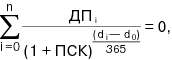 где:di – дата i-го Процентного периода;d0 – дата Первого процентного периода (совпадает с датой перечисления денежных средств ЗАЕМЩИКУ);n – количество Процентных периодов;ДПi – сумма i-го денежного потока (платежа) по Договору с учетом применения максимального количества льготных периодов (добавляется при выборе ЗАЕМЩИКОМ продукта с опцией «Лояльная ипотека»).Процедуры государственной регистрации [Договора участия в долевом строительстве/Договора уступки прав требования по Договору участия в долевом строительстве], права собственности на НЕДВИЖИМОЕ ИМУЩЕСТВО, составления и передачи в орган, осуществляющий государственную регистрацию прав, Закладной, Договора/копии Договора, платежного документа, подтверждающего предоставление займа как доказательства заключения Договора, совершения необходимых в соответствии с действующим законодательством РФ действий в отношении Закладной, а также выдачи Закладной производятся под контролем ЗАЙМОДАВЦА. Во исполнение настоящего условия:ЗАЕМЩИК принимает личное участие либо через доверенных лиц (представителей ЗАЙМОДАВЦА или риелторской компании), полномочия которых подтверждены нотариально удостоверенной доверенностью, в процедурах, связанных с передачей на государственную регистрацию [Договора участия в долевом строительстве/Договора уступки прав требования по Договору участия в долевом строительстве], Закладной и регистрацией права собственности на НЕДВИЖИМОЕ ИМУЩЕСТВО, а также залога (ипотеки) прав требований в месте и во время, назначенное ЗАЙМОДАВЦЕМ по согласованию с органом, осуществляющим государственную регистрацию прав на недвижимое имущество и сделок с ним;ЗАЕМЩИК оплачивает все издержки, связанные с государственной регистрацией [Договора участия в долевом строительстве/Договора уступки прав требования по Договору участия в долевом строительстве], залога (ипотеки) прав требований, государственной регистрацией права собственности на НЕДВИЖИМОЕ ИМУЩЕСТВО, включая (но не ограничиваясь) уплату государственной пошлины, тарифа за нотариальное удостоверение необходимых доверенностей и копий документов.Сроки предоставления ЗАЙМОДАВЦЕМ ЗАЕМЩИКУ Графика платежей.ЗАЙМОДАВЕЦ не позднее даты предоставления займа направляет (передает) ЗАЕМЩИКУ График платежей, который подписывается Сторонами. График платежей рассчитывается на весь срок займа исходя из размера процентной ставки, действующей на дату заключения Договора.В случае осуществления частичного досрочного погашения Остатка суммы займа и Накопленных процентов ЗАЙМОДАВЕЦ подписывает и направляет (передает) ЗАЕМЩИКУ новый График платежей в уведомительном порядке исходя из условий Договора в срок до 15  (пятнадцатого) числа месяца (в январе и мае – до 20 (двадцатого) числа), следующего за месяцем совершения ЗАЕМЩИКОМ частичного досрочного возврата займа.При Внеплановом изменении процентной ставки в соответствии с п. 1.1.3.3 Договора ЗАЙМОДАВЕЦ направляет ЗАЕМЩИКУ новый График платежей вместе с уведомлением, указанным в п. 4.3.6 Договора. В случае оплаты ЗАЕМЩИКОМ страхового взноса до истечения месяца, следующего за месяцем, в котором состоялась дата уведомления ЗАЕМЩИКА ЗАЙМОДАВЦЕМ об изменении процентной ставки в соответствии с п. 4.3.6 Договора, новая процентная ставка по займу и новый График платежей не вступают в силу. (подпункт исключается при выборе ЗАЕМЩИКОМ условий без личного страхования)При изменении процентной ставки в соответствии с п. 1.1.3 Договора ЗАЙМОДАВЕЦ предоставляет ЗАЕМЩИКУ новый График платежей в срок не позднее даты ввода нового значения процентной ставки в действие. (пункт исключается при выборе ЗАЕМЩИКОМ условий без изменения ставки по факту выдачи Залогодержателю Закладной 2)В случае возникновения необходимости ЗАЕМЩИК по требованию ЗАЙМОДАВЦА обязан незамедлительно осуществить соответствующие действия по подписанию последнего из полученных от ЗАЙМОДАВЦА Графиков платежей и передаче его ЗАЙМОДАВЦУ.На основании письменного заявления ЗАЕМЩИКА и при наличии письменного согласия ЗАЙМОДАВЦА при условии предоставления ЗАЕМЩИКОМ ЗАЙМОДАВЦУ соглашения о расторжении договора поручительства, заключенного в соответствии с требованиями действующего законодательства РФ, поручительство лиц(-а), указанных(-ого) в п. 1.3.5 Договора, исключается из способов обеспечения исполнения обязательств ЗАЕМЩИКА по Договору, при этом ЗАЙМОДАВЕЦ направляет (передает) ЗАЕМЩИКУ соответствующее согласие. Совершение вышеуказанных действий рассматривается как надлежащий способ изменения условий Договора. (пункт исключается при отсутствии п. 1.3.5 Договора)Настоящим Стороны пришли к соглашению о том, что обязательства ЗАЕМЩИКА по Договору не могут быть прекращены путем зачета встречных требований ЗАЕМЩИКА к ЗАЙМОДАВЦУ и/или к любому из последующих займодавцев (законных владельцев Закладной) по Договору, в том числе в случае передачи прав на Закладную.При возникновении споров между ЗАЙМОДАВЦЕМ и ЗАЕМЩИКОМ по вопросам исполнения Договора Стороны примут все меры к их разрешению путем переговоров. Разногласия, по которым Стороны не достигнут договоренности, подлежат рассмотрению в судебном порядке в соответствии с действующим законодательством РФ. Стороны пришли к соглашению о том, что споры по иску ЗАЙМОДАВЦА об обращении взыскания на НЕДВИЖИМОЕ ИМУЩЕСТВО либо права требования, вытекающие из [Договора участия в долевом строительстве/Договора уступки прав требования по Договору участия в долевом строительстве] подлежат рассмотрению судом по месту нахождения  НЕДВИЖИМОГО ИМУЩЕСТВА.Настоящим ЗАЕМЩИК дает согласие на предоставление/получение ЗАЙМОДАВЦЕМ и/или любым владельцем Закладной информации о ЗАЕМЩИКЕ в бюро кредитных историй в соответствии с требованиями, установленными действующим законодательством РФ.Договор вступает в силу с даты его подписания и действует до полного исполнения Сторонами договорных обязательств либо по дату вступления в силу соглашения Сторон о расторжении Договора в предусмотренных Договором случаях в зависимости от того, какая из дат наступит раньше.Условия Договора могут быть изменены только по соглашению Сторон, дополнения и изменения к Договору должны производиться в письменной форме и подписываться двумя Сторонами, за исключением случаев, предусмотренных Договором. В случае необходимости ЗАЕМЩИК обязан незамедлительно осуществить соответствующие действия по внесению изменений в Закладную и иные документы, оформляемые в рамках исполнения Договора.Договор может быть расторгнут только по соглашению Сторон, за исключением случаев, предусмотренных Договором.В случае обращения ЗАЙМОДАВЦЕМ взыскания на НЕДВИЖИМОЕ ИМУЩЕСТВО, права требования, вытекающие из [Договора участия в долевом строительстве/Договора уступки прав требования по Договору участия в долевом строительстве], по основаниям, установленным действующим законодательством и Договором, либо взыскания задолженности по Договору, Стороны пришли к соглашению о расторжении Договора с даты вступления в законную силу решения суда об обращении взыскания на НЕДВИЖИМОЕ ИМУЩЕСТВО/права требования, вытекающие из [Договора участия в долевом строительстве/Договора уступки прав требования по Договору участия в долевом строительстве], взыскании задолженности по Договору. В случае отмены указанных в настоящем пункте вступивших в законную силу решений суда соглашение о расторжении Договора, выраженное в настоящем пункте, считается незаключенным, а обязательства Сторон не прекратившимися и действующими на условиях Договора. Соглашение о расторжении договора, выраженное в настоящем пункте, не влечет прекращения обязательств, возникших в период действия Договора, и вступает в силу с дат, указанных в настоящем пункте. Соглашение о расторжении Договора вступает в силу при наступлении указанных в настоящем пункте обстоятельств и не требует заключения Сторонами каких-либо дополнительных соглашений.Стороны пришли к соглашению о том, что в случае отказа в государственной регистрации залога (ипотеки) прав требований, вытекающих из [Договора участия в долевом строительстве/Договора уступки прав требования по Договору участия в долевом строительстве], Договор считается расторгнутым с даты отказа в государственной регистрации.Каждая из Сторон по Договору обязуется сохранять конфиденциальность информации, полученной от другой стороны, если соблюдение конфиденциальности такой информации не противоречит требованиям действующего законодательства РФ.Стороны договорились, что вся переписка, связанная с исполнением Договора, в том числе с возможными досудебными и судебными процедурами, и открытие Счета будут осуществляться ЗАЙМОДАВЦЕМ на имя _____________ (Ф.И.О. ЗАЕМЩИКА, указанного первым в преамбуле Договора, на имя которого открыт счет). Переписка будет осуществляться по следующему адресу: ___________________________. Вся корреспонденция, направляемая по указанному адресу и полученная кем-либо из ЗАЕМЩИКОВ, участвующих в сделке (добавляется в случае, если ЗАЕМЩИКОВ двое и более), считается направленной надлежащим образом и полученной ЗАЕМЩИКОМ в порядке и сроки, установленные Договором. Указанный адрес может быть изменен ЗАЕМЩИКОМ путем письменного уведомления ЗАЙМОДАВЦА. Адрес считается измененным с момента получения указанного уведомления ЗАЙМОДАВЦЕМ.В случае изменения адреса, указанного в п. 6.14 Договора, и неуведомления об этом ЗАЙМОДАВЦА вся корреспонденция, направленная по адресу, указанному в п. 6.14 Договора, считается направленной надлежащим образом и полученной ЗАЕМЩИКОМ в порядке и сроки, установленные Договором.Вся корреспонденция в адрес ЗАЕМЩИКА направляется ЗАЙМОДАВЦЕМ почтовыми отправлениями с уведомлением о доставке либо телеграммой, либо иным доступным ЗАЙМОДАВЦУ способом или вручается лично ЗАЕМЩИКУ, указанному в п. 6.14 Договора. При этом датой получения почтового отправления считается дата, указанная работником почтовой службы в уведомлении о вручении или на копии письма при вручении. В случае неполучения ЗАЙМОДАВЦЕМ уведомления о вручении (в случае почтового отправления уведомления) вследствие отсутствия указанного ЗАЕМЩИКА по адресу, указанному в Договоре, либо отказа ЗАЕМЩИКА в получении корреспонденции в течение 30 (тридцати) календарных дней с момента ее отправления, корреспонденция считается полученной ЗАЕМЩИКОМ по истечении этого срока.Подписав Договор, ЗАЕМЩИК выражает свое безусловное письменное согласие на уступку прав требований ЗАЙМОДАВЦА, вытекающих из Договора, некредитной организации.Во всем остальном, что прямо не предусмотрено Договором, Стороны руководствуются действующим законодательством РФ.Исполнение обязательств, предусматривающих направление ЗАЕМЩИКОМ  заявлений/уведомлений/сообщений в адрес ЗАЙМОДАВЦА, может осуществляться посредством размещения соответствующих заявлений/уведомлений/сообщений в Личном кабинете заемщика. Стороны пришли к соглашению о том, что заявление/уведомление/сообщение, направленное с использованием Личного кабинета заемщика в случаях, указанных в настоящем пункте, а также в иных случаях, когда указанный в настоящем пункте способ обмена информацией признается допустимым законодательством Российской Федерации, считается надлежащим образом направленным и полученным другой Стороной, кроме случаев, когда Договором или действующим законодательством Российской Федерации установлены требования к форме и способу доставки заявления/уведомления или иного сообщения. Правила использования Личного кабинета заемщика определены в приложении к Договору.Договор составлен на __ (____) листах в __ (____) экземплярах, имеющих равную юридическую силу, __ (____) – для ЗАЙМОДАВЦА, по одному – для каждого ЗАЕМЩИКА. (при необходимости могут быть добавлены иные лица)Подписывая Договор, ЗАЕМЩИК выражает согласие со всеми и каждым в отдельности установленными Договором условиями, а также подтверждает, что на момент подписания Договора ЗАЕМЩИКОМ получены разъяснения о содержании всех условий Договора, Сторонами достигнуто соглашение по содержанию Договора и каждому из его условий.МЕСТОНАХОЖДЕНИЕ, РЕКВИЗИТЫ И ПОДПИСИ СТОРОН:(Комментарий: форма изложения раздела 7 может изменяться по усмотрению ЗАЙМОДАВЦА. В подразделе «ЗАЕМЩИК» указан минимальный перечень полей, которые должны быть заполнены. Данные вносятся по каждому из заемщиков, если их двое и более ЗАЕМЩИКОВ)Приложение № 1к Договору займа№ ____ от «___»________(добавляется при выборе ЗАЕМЩИКОМ продукта с опцией «Лояльная ипотека»)Порядок реализации права ЗАЕМЩИКА на Льготный периодВ течение срока займа, указанного в п. 1.1 Договора займа от «__»___________г. № _____ (далее – Договор), ЗАЕМЩИК вправе изменить порядок исполнения обязательств по Договору посредством осуществления Ежемесячных платежей в меньшем размере, чем установлено п. 1.1 Договора, с соблюдением условий, указанных в Приложении.Условия снижения Ежемесячного платежа в течение Льготных периодов:В течение Льготного периода производится ежемесячное не полное, а частичное погашение ЗАЕМЩИКОМ начисленных процентов. При этом требования по получению процентов увеличивают общую сумму задолженности по Договору.Максимальный срок одного льготного периода может составлять 18 месяцев, а размер Ежемесячного платежа может составлять 50 % от Ежемесячного платежа, действующего в процентном периоде, в котором ЗАЕМЩИК обратился за реализацией права на Льготный период.Во время Льготного периода ЗАЕМЩИКОМ не производится погашение разницы между процентной ставкой, действующей на начало Льготного периода, и процентной ставкой, повышенной в результате нарушения ЗАЕМЩИКОМ обязательства по страхованию имущественных интересов, связанных с причинением вреда жизни и здоровью в результате несчастного случая и/или болезни (заболевания) (личное страхование) ЗАЕМЩИКА, согласно п. 4.1.5.2 Договора, если такое нарушение произошло в период действия Льготного периода. При этом требования по получению процентов, начисляемых в результате нарушения ЗАЕМЩИКОМ обязательства согласно п. 4.1.5.2 Договора, увеличивают общую сумму обязательств ЗАЕМЩИКА по Договору. (добавляется при выборе ЗАЕМЩИКОМ продукта с личным страхованием)Изменение величины Ежемесячного платежа производится не позднее первого числа второго месяца, следующего за месяцем подачи заявления и (при необходимости) Свидетельства о рождении ребенка, при этом осуществляется пересчет срока кредитования с учетом обязательств ЗАЕМЩИКА по Договору на дату окончания Льготного периода. Максимальный срок займа не может превышать срок займа, установленный в п. 1.1 Договора более чем на 10 (десять) лет.С первого числа месяца, следующего за месяцем окончания Льготного периода, устанавливается Ежемесячный платеж, размер которого определяется с учетом положений п. 3.8 Договора и указывается в Графике платежей, предоставляемом ЗАЙМОДАВЦЕМ ЗАЕМЩИКУ при оформлении Льготного периода.Если расчет полного погашения задолженности с учетом максимального срока займа при первоначальной величине ежемесячного платежа невозможен, непогашенная задолженность гасится в последний платежный период. При изменении величины Ежемесячного платежа ЗАЕМЩИКУ направляется новый График платежей с учетом понижения величины Ежемесячного платежа на Льготный период и изменения срока кредитования.В случае изменения срока кредитования и величины Ежемесячного платежа в результате применения Льготного периода дополнительное соглашение в виде письменного документа к Договору не заключается.Льготный период устанавливается не ранее чем через 12 (двенадцать) месяцев с момента фактического предоставления займа.В течение срока действия Льготного периода проценты за пользование займом начисляются на Остаток суммы займа.Льготный период может быть установлен, если сумма Остатка суммы займа и Накопленных процентов не более ______(_____________) рублей. (указывается сумма цифрами и прописью. Исходя из параметров займа на дату его выдачи первичным займодавцем рассчитывается размер суммы Остатка суммы займа, увеличенной на сумму Накопленных процентов, при котором отношение суммы Остатка суммы займа, увеличенной на сумму Накопленных процентов к стоимости предмета залога будет <70%)Совокупная продолжительность Льготного периода не может превышать 18 (восемнадцать) месяцев.Период между окончанием срока одного Льготного периода и началом следующего Льготного периода не может быть менее 12 (двенадцать) месяцев.Минимальный срок Льготного периода составляет 6 (шесть) месяцев.В целях реализации права на Льготный период ЗАЕМЩИКУ необходимо направить в адрес ЗАЙМОДАВЦА заявление о необходимости применения Льготного периода. В заявлении ЗАЕМЩИК обязан указать информацию об основаниях применения Льготного периода (рождение ребенка) и о необходимом сроке снижения платежа (в месяцах).Одновременно с заявлением ЗАЕМЩИК предоставляет Свидетельство о рождении ребенка.Срок рассмотрения ЗАЙМОДАВЦЕМ заявления ЗАЕМЩИКА составляет 10 (десять) рабочих дней.В качестве срока Льготного периода ЗАЙМОДАВЕЦ выбирает минимальную из следующих величин: срок Льготного периода, указанный в Заявлении, и максимальный срок снижения платежа, указанный в п. 2  Приложения.По результатам рассмотрения заявления ЗАЕМЩИКА ЗАЙМОДАВЕЦ выносит одно из следующих решений:согласовать применение Льготного периода;отказать ЗАЕМЩИКУ в применении Льготного периода.Решение ЗАЙМОДАВЦА направляется ЗАЕМЩИКУ в письменном виде в порядке, предусмотренном п. 6.16 Договора.При наличии просрочки в исполнении обязательств ЗАЕМЩИКА или внесения ЗАЕМЩИКОМ досрочного платежа в течение Льготного периода, Льготный период прекращает действовать с первого числа месяца следующего за месяцем, в котором произошла просрочка или получение ЗАЙМОДАВЦЕМ заявления-обязательства о досрочном возврате займа.Если по результатам рассмотрения заявления ЗАЕМЩИКА ЗАЙМОДАВЦЕМ принято решение согласовать применение Льготного периода, в письме ЗАЙМОДАВЦА указывается дата начала Льготного периода, срок Льготного периода и сумма Ежемесячного платежа. Изменение величины Ежемесячного платежа производится не позднее первого числа второго месяца, следующего за месяцем подачи заявления и (при необходимости) Свидетельство о рождении ребенка.Решение об отказе в применении Льготного периода может быть принято ЗАЙМОДАВЦЕМ в случае, если ЗАЕМЩИК в соответствии с условиями Договора не имеет права на применение Льготного периода. Также в применении Льготного периода может быть отказано, если на момент получения ЗАЙМОДАВЦЕМ заявления ЗАЕМЩИКА, указанного в п. 14 Приложения, у ЗАЕМЩИКА имеются непогашенные Просроченные платежи.Если ЗАЙМОДАВЦЕМ принято решение об отказе в применении Льготного периода, в адрес ЗАЕМЩИКА направляется письмо с указанием причин отказа.В случае отказа ЗАЙМОДАВЦА в применении Льготного периода изменение Ежемесячного платежа не производится, при этом ЗАЕМЩИК имеет право на повторную подачу заявления после устранения причин отказа.В случае изменения срока займа и величины Ежемесячного платежа в результате применения Льготного периода дополнительное соглашение в виде письменного документа к Договору не заключается.ЗАЕМЩИК имеет право досрочно прекратить действие Льготного периода. Для досрочного завершения Льготного периода ЗАЕМЩИК обращается к ЗАЙМОДАВЦУ с соответствующим письменным заявлением.В случае обращения ЗАЕМЩИКА к ЗАЙМОДАВЦУ с письменным заявлением о досрочном прекращении Льготного периода Льготный период прекращается с первого числа второго месяца, следующего за месяцем подачи заявления.При досрочном прекращении Льготного периода ЗАЙМОДАВЕЦ направляет ЗАЕМЩИКУ График платежей, действующий после окончания Льготного периода.Порядок использования займа и его возврата, установленный Договором, в течение срока действия Льготного периода применяется с учетом требований Приложения.Приложение №2к договору займа от ___________ № ______* перечень платежей и их наименование, за исключением п.п. 1-5, могут уточняться ЗАЙМОДАВЦЕМ. Перечень платежей по ипотечному займу, не включенных в расчет полной стоимости займа**** перечень платежей и их наименования могут уточняться ЗАЙМОДАВЦЕММ.П.Приложение № 3к договору займа от__________ №(Далее по тексту – Договор)Размер ежемесячных платежей по займу, руб.Порядок исполнения условий ДоговораОсобенности возврата основного долга и уплаты процентов, производимых заемщиком:При погашении займа в течение _____ (заполняется Займодавцем самостоятельно с учетом графика погашения) платежных периодов Заемщику предоставляется отсрочка по погашению процентов за пользование займом. В период отсрочки Заемщиком производится ежемесячное не полное, а частичное погашение начисленных процентов. При этом начисленные, но непогашенные проценты ежемесячно увеличивают общую сумму задолженности.Платежи по займу растущие, т.е. изменяющиеся каждый год в соответствии с индексом роста платежа. Размер ежемесячного платежа, определенного в год выдачи займа, и размеры последующих платежей приведены выше.Санкции, предусмотренные Договором. ОСНОВНЫЕ РИСКИ ЗАЕМЩИКА ПРИ ИПОТЕЧНОМ КРЕДИТОВАНИИЗаключая договор займа, заемщик должен правильно оценить свои финансовые возможности, поскольку он принимает на себя долгосрочные обязательства своевременно погашать задолженность по основному долгу и проценты за пользование займом. При принятии решения заемщику целесообразно также учитывать следующие риски.Риск потери/снижения доходов. Данный риск обусловлен потерей работы, снижением заработной платы, повышением расходов ЗАЕМЩИКА, потерей дохода вследствие утраты трудоспособности. Данный вид риска минимизирован требованием займодавца, ограничивающим отношение ежемесячных платежей заемщика по ипотечному займу, включая платежи по другим займам и обязательствам, к ежемесячному доходу заемщика величиной 45%. В целях комплексной защиты заемщику рекомендуется заранее застраховать свою жизнь и здоровье (впоследствии за счет страховки может быть осуществлено погашение займа). Риск падения стоимости залога. Если рыночная стоимость заложенного жилья значительно снизилась (например, во время кризиса), то при возникновении у заемщика финансовых затруднений и продажи заложенного жилья полученной суммы может не хватить на погашение задолженности по займу. При этом в ряде случаев заемщик может остаться еще и должным займодавцу.Риск дефолта и выселения. У любого заемщика могут возникнуть непредвиденные затруднения с погашением займа. Важно понимать, что в случае отсутствия у заемщика возможности оплачивать заем сегодня и в ближайшем будущем залоговое жилье может быть продано с торгов с целью погашения накопившейся задолженности по займу. Для того чтобы минимизировать задолженность, оптимизировать процесс ее погашения и сохранить жилье, заемщику необходимо оперативно обратиться к займодавцу за реструктуризацией задолженности.Риск утраты предмета залога. Приобретая недвижимость, стоит учесть, что существует риск уничтожения или повреждения (пожар, залив, взрыв и т. д.) предмета залога (жилого помещения), что является основанием для предъявления займодавцем требования о полном досрочном погашении ипотечного займа. В целях минимизации указанного риска законодательством установлено требование об обязательном страховании залогодателем предмета залога. Получение ипотечного займа требует своевременной оплаты страховой премии.Риск при участии в долевом строительстве. В случае участия заемщика в долевом строительстве основным видом риска является риск незавершения или несвоевременного завершения строительства жилого дома. Этот риск частично оправдан тем, что цена жилья в период строительства зачастую ниже, чем после его окончания. Выполнение застройщиками требований ФЗ РФ от 30.12.2004 № 214-ФЗ «Об участии в долевом строительстве многоквартирных домов и иных объектов недвижимости и о внесении изменений в некоторые законодательные акты Российской Федерации» гарантирует максимальную защиту интересов заемщика, приобретающего жилье путем заключения договора участия в долевом строительстве. Рекомендуется приобретать жилье, строительство которого осуществляется в рамках вышеуказанного закона.                                                                                       М.П.Приложение № 4к договору займаот ___________ № ______ПРАВИЛАиспользования веб-сервиса «Личный кабинет заемщика»г.___________                                                             		        __ ____________ 20__ г.Термины и определенияКанал доступа – сеть Интернет, посредством которой осуществляется доступ к Личному кабинету заемщика.Личный кабинет – информационное пространство, представляющее собой web-сервис, предназначенный для обмена информацией между Заемщиком и Займодавцем, доступ к которому предоставляется Займодавцем (при наличии соответствующего сервиса) с использованием индивидуального логина и пароля.1.3.    Логин и пароль – средства аутентификации Заемщика в виде уникальной последовательности символов, используемые многократно для входа в Личный кабинет заемщика.Иные используемые в настоящем Соглашении термины и определения имеют значение, указанное в Договоре.Договор –договор займа от «____»_______ г. № ______Использование Личного кабинета заемщика.В соответствии с настоящими Правилами Займодавец предоставляет Заемщику доступ к веб-сервису «Личный кабинет заемщика» (далее – Личный кабинет) с официального сайта Агентства www.ahml.ru путем предоставления:индивидуального логина посредством направления электронного письма на адрес электронной почты (E-mail) Заемщика;уникального пароля путем отправки  смс-сообщения на номер мобильного телефона Заемщика.В случае отсутствия возможности по каким-либо причинам предоставить доступ вышеуказанным способом, логин и пароль могут быть вручены  Заимодавцем или его уполномоченным представителем лично Заемщику на бумажном носителе.Личный кабинет предназначен для обмена информацией, имеющей значение для целей исполнения Заимодавцем и Заемщиком обязательств по Договору в случаях, предусмотренных таким Договором и настоящим Соглашением.Заимодавец вправе размещать в Личном кабинете  информацию о состоянии задолженности и/или размере платежей по Договору, график платежей по Договору и иную информацию, как предусмотренную, так и не предусмотренную Договором при условии, что размещение такой информации в Личном кабинете не противоречит законодательству Российской Федерации.Заемщик вправе размещать в Личном кабинете заявления/уведомления/сообщения, в том числе, но не ограничиваясь:заявления о перерасчете размера платежей по Договору, в том числе в связи с осуществлением досрочного возврата займа;уведомления об изменении персональных данных Заемщика;иную информацию, имеющую значение для целей исполнения обязательств по Договору, кроме случаев, когда Договором или законодательством Российской Федерации установлены специальные требования к носителю или способу передачи такой информации.За предоставление доступа к Личному кабинету плата не взимается.Стороны гарантируют достоверность информации, размещаемой в Личном кабинете.Доступ к Личному кабинету обеспечивается посредством сети Интернет при условии введения Заемщиком Логина и Пароля. Пароль для входа в Личный кабинет может быть самостоятельно изменен Заемщиком неограниченное число раз.Заемщик обязуется хранить и использовать Логин и Пароль способами, исключающими возможность их использования третьими лицами, а также незамедлительно изменять Пароль при возникновении угрозы несанкционированного использования Пароля третьими лицами.Заимодавец вправе временно приостановить или ограничить доступ к Личному кабинету при нарушении признаков безопасности использования Личного кабинета с оповещением Заемщика о данном обстоятельстве при входе в Личный кабинет. Заимодавец обязуется обеспечить возможность реализации Заемщиком функции сервиса по замене Пароля. Заемщик подтверждает и согласен с тем, что любая информация/заявления/уведомления, размещенные под его учетной записью в Личном кабинете расценивается Заимодавцем как информация/заявления/уведомления, подписанные лично Заемщиком и направленные в адрес Агентства официально.В случае возникновении сбоев в работе Личного кабинета Заимодавец обязуется оперативно устранить причину сбоя при наличии технической возможности. КонфиденциальностьЗаимодавец принимает все разумные меры для предотвращения несанкционированного доступа третьих лиц к информации, размещенной в Личном кабинете.Заимодавец вправе предоставлять доступ к информации, размещенной в Личном кабинете своим работникам и иным лицам, надлежащим образом уполномоченным Заимодавцем.Заемщик предоставляет Заимодавцу согласие на передачу информации через сети общего пользования и сети международного обмена информацией.4. Ответственность4.1. За нарушение настоящих Правил Стороны несут ответственность, предусмотренную законодательством Российской Федерации.4.2.  Заимодавец не несет ответственность за убытки, возникшие вследствие несанкционированного использования третьими лицами действующего Логина и Пароля Заемщика, а также в случаях, когда неисполнение обязательств, предусмотренных настоящими Правилами, явилось следствием обстоятельств непреодолимой силы, т.е. чрезвычайных и непредотвратимых обстоятельств, в том числе решений органов государственной власти, военных действий, стихийных или иных бедствий, отключения электроэнергии, повреждения линий связи, прекращения работы официального сайта, на котором размещен Личный кабинет, по независящим от Заимодавца причинам.5. Заключительные положения.Настоящие Правила  вступают в силу с даты получения Заемщиком Логина и Пароля в порядке, предусмотренном настоящими Правилами, и действуют до даты полного исполнения сторонами обязательств по Договору либо до даты, указанной в п. 5.2. настоящих Правил.Заимодавец или Заемщик  могут в любой момент отказаться от использования Личного кабинета в одностороннем порядке посредством размещения уведомления в Личном кабинете не менее чем за 3 календарных дней до даты такого отказа и одновременного прекращения доступа к Личному кабинету или использования Личного кабинета.Споры, которые могут возникнуть при исполнении настоящих Правил, разрешаются в соответствии с законодательством Российской Федерации.С Правилами ознакомлен:Заемщик Фамилия _______________Имя __________________Отчество _______________Паспорт: серия ____ номер _________Выдан: кем ___________________________ когда _______________ к/п ________Место рождения: __________________E-mail: _______@_____Моб.телефон: +7 (___) ___-__-__Адрес для направления корреспонденции: __________________________________Полная стоимость займа на дату заключения договора00,00процентов годовых.Значение полной стоимости займа (ПСЗ) изменяется в течение жизни займа при изменении параметров и условий кредитования, например, при частичном досрочном погашении займа, изменении условий страхования и страховых тарифов, изменении размера процентной ставки по займу и др. При каждом изменении ПСЗ займодавец передает/направляет соответствующее письменное уведомление заемщику.Город ______(число, месяц, год прописью) годаГрафик платежейИнформационный расчет ежемесячных платежей ЗАЕМЩИКА, составляемый ЗАЙМОДАВЦЕМ и предоставляемый ЗАЕМЩИКУ в целях информирования последнего и достижения им однозначного понимания производимых платежей по Договору.Ежемесячный платежЕжемесячный платеж (кроме платежей за Первый и Последний процентные периоды), включающий сумму по возврату Остатка суммы займа и/или уплате начисленных (Плановых и/или Накопленных) процентов в соответствии с Графиком платежей.ЗакладнаяИменная ценная бумага, удостоверяющая право ее законного владельца на преимущественное перед другими займодавцами ЗАЕМЩИКА получение исполнения по Договору без представления других доказательств существования этого обязательства и залог (ипотеку) прав требований, вытекающих из [Договора участия в долевом строительстве/Договора уступки прав требования по Договору участия в долевом строительстве] (здесь и далее в скобках [] курсивом указывается вариант в зависимости от условий сделки) (далее по тексту именуемая Закладная 1), а после государственной регистрации права собственности Залогодателя на НЕДВИЖИМОЕ ИМУЩЕСТВО (далее по тексту именуемая – Закладная 2) - право залога (ипотеки) НЕДВИЖИМОГО ИМУЩЕСТВА в силу закона (ст. 77 Федерального закона от 16.07.1998 № 102-ФЗ «Об ипотеке (залоге недвижимости)» (далее – Закон об ипотеке)). ЗалогодательСобственник НЕДВИЖИМОГО ИМУЩЕСТВА, заложенного в обеспечение исполнения обязательств по Договору.Залогодержатель (ЗАЙМОДАВЕЦ)Законный владелец Закладной.Личный кабинет заемщикаИнформационное пространство, представляющее собой web-сервис, предназначенный для обмена информацией между ЗАЕМЩИКОМ и ЗАЙМОДАВЦЕМ в случаях, предусмотренных Договором и действующим законодательством Российской Федерации, доступ к которому предоставляется ЗАЙМОДАВЦЕМ  (при наличии соответствующего сервиса) с использованием индивидуального логина и пароля.Льготный период (термин включается в текст при выборе ЗАЕМЩИКОМ опции «Лояльная ипотека»)Период, в течение которого ЗАЕМЩИК вправе исполнять обязательства по Договору, осуществляя Ежемесячные платежи в размере меньшем, чем установлено Договором, на условиях, указанных в Приложении № 1 к Договору «Порядок реализации права Заемщика на льготный период».Максимальный срок займа (термин включается в текст при выборе ЗАЕМЩИКОМ опции «Лояльная ипотека»)Срок займа с учетом льготного периода. Максимальный срок не может превышать срока займа, указанного в п. 1.1 Договора, увеличенного на 120 месяцев.Накопленные процентыПоложительная разница между суммами Плановых процентов, начисленных за Процентные периоды, и Ежемесячных платежей в счет уплаты Плановых процентов согласно Графику платежейОбъект долевого строительства Подлежащая передаче ЗАЕМЩИКУ (Залогодателю) квартира, указанная в п. 1.2 Договора, и общее имущество в многоквартирном доме, участие в строительстве которого осуществляется с привлечением средств предоставленного по Договору займа.Остаток суммы займаСумма займа, указанная в п. 1.1.1 Договора, за вычетом произведенных ЗАЕМЩИКОМ платежей в счет ее возврата.Первый процентный периодПериод с даты, следующей за датой предоставления займа, по последнее число календарного месяца, в котором предоставлен заем (обе даты включительно).ПереплатаПоступивший ЗАЙМОДАВЦУ в отсутствие уведомления, указанного в п. 3.15.1 Договора, платеж ЗАЕМЩИКА в сумме, превышающей размер обязательств по возврату Остатка суммы займа, начисленных, но неуплаченных процентов, срок уплаты которых наступил, а также неустойки (при наличии).Плановые процентыПроценты, начисленные за текущий Процентный период на Остаток суммы займа, указанный в Графике платежей по состоянию на начало текущего Процентного периода.Последний процентный периодПериод с первого числа календарного месяца, в котором обязательства ЗАЕМЩИКА по Договору исполнены в полном объеме, по дату фактического исполнения указанных обязательств (обе даты включительно).ПродавецСторона, выступающая [застройщиком/цедентом] по [Договору участия в долевом строительстве/Договору уступки прав требования по Договору участия в долевом строительстве].Просроченный платежНеуплаченный в сроки, установленные Договором и Графиком платежей, платеж (Ежемесячный платеж, платеж за Первый процентный период, платеж за Последний процентный период) или часть платежа, в счет:возврата Остатка суммы займа;уплаты Плановых процентов;уплаты Накопленных процентов.Процентный периодПериод с первого по последнее число каждого календарного месяца (обе даты включительно).Год пользования займомi1i2i3i4i5i6i7i8i9i10i11i12i13i14i15i16-30Значение gЗАЙМОДАВЕЦЗАЕМЩИКФамилия, имя, отчество: _____________________________________Адрес регистрации: _____________________________________________________________Дата рождения «____» ____________  _____ г,Паспорт гражданина РФ: _________________,выдан _____________________________________________________________________________________, «____» ____________  _____ г.Телефоны:домашний: (__)________________________,служебный: (__)_______________________,мобильный: (__)_______________________,мобильный (для смс-информирования): (__)_________________________________,e-mail: ________________________________._____________________________________
(подпись)(Далее по тексту – Договор)Информация о полной стоимости займаИнформация о платежах по ипотечному займу, включенных в расчет полной стоимости займа*Платежи в пользу ЗАЙМОДАВЦА(Далее по тексту – Договор)Информация о полной стоимости займаИнформация о платежах по ипотечному займу, включенных в расчет полной стоимости займа*Платежи в пользу ЗАЙМОДАВЦА(Далее по тексту – Договор)Информация о полной стоимости займаИнформация о платежах по ипотечному займу, включенных в расчет полной стоимости займа*Платежи в пользу ЗАЙМОДАВЦА(Далее по тексту – Договор)Информация о полной стоимости займаИнформация о платежах по ипотечному займу, включенных в расчет полной стоимости займа*Платежи в пользу ЗАЙМОДАВЦА№п.п.НаименованиеСуммаМомент оплаты1.Погашение Остатка суммы  займаУказывается сумма займа  Ежемесячные платежи2.Уплата  плановых процентов  по займуУказывается общая сумма процентов  по займуЕжемесячные платежи3.Комиссии, связанные с рассмотрением заявки и оформлением займа0 (ноль) рублей РФНе взимается4.Плата за выдачу займа0% (ноль процентов) от суммы займа0 (ноль) рублей РФНе взимается5.Комиссия за открытие, ведение (обслуживание) счета___ (____) рублей РФЕдиновременно/ежемесячно/ежегодно по тарифам банка6.Комиссия за расчетное и операционное обслуживание___ (____) рублей РФЕдиновременно в момент обращения по тарифам банка7.Плата за аренду индивидуальной сейфовой ячейки___ (____) рублей РФЕдиновременно на момент закладки денежных средств в сейфовую ячейку в зависимости от размера ячейки и срока аренды8.Плата за открытие аккредитива_____ (____) рублей РФЕдиновременно по тарифам банка9.Комиссия за выпуск и обслуживание кредитных и расчетных карт_____ (____) рублей РФ[Единовременно /ежемесячно/ежегодно] по тарифам банкаИТОГО платежей в пользу ЗАЙМОДАВЦА:_____ (____)  рублей РФПлатежи в пользу третьих лицПлатежи в пользу третьих лицПлатежи в пользу третьих лицПлатежи в пользу третьих лиц10.Расходы, связанные с проведением оценки рыночной стоимости недвижимости (если оценка производится за счет средств ЗАЕМЩИКА)Расходы, связанные с проведением оценки рыночной стоимости недвижимости (если оценка производится за счет средств ЗАЕМЩИКА)_____ (____) рублей РФ_____ (____) рублей РФЕдиновременно при заключении договора об оценке рыночной стоимости11.Расходы на страховое обеспечение займаРасходы на страховое обеспечение займаРасходы на страховое обеспечение займаРасходы на страховое обеспечение займаРасходы на страховое обеспечение займаВиды страхования, оформляемые по соглашению Сторон в целях защиты интересов ЗАЕМЩИКА:Виды страхования, оформляемые по соглашению Сторон в целях защиты интересов ЗАЕМЩИКА:Виды страхования, оформляемые по соглашению Сторон в целях защиты интересов ЗАЕМЩИКА:Виды страхования, оформляемые по соглашению Сторон в целях защиты интересов ЗАЕМЩИКА:Виды страхования, оформляемые по соглашению Сторон в целях защиты интересов ЗАЕМЩИКА:Виды страхования, оформляемые по соглашению Сторон в целях защиты интересов ЗАЕМЩИКА:11.1.Страхование жизни и здоровья заемщикаПри наличии данного вида обеспечения в поле проставляется «да» либо знак «» При наличии данного вида обеспечения в поле проставляется «да» либо знак «» _____ (____) рублей РФПри наличии данного вида обеспечения указывается сумма за весь срок займаЗа весь срок займа (уплачивается в периоды, установленные договором страхования)11.1.Страхование жизни и здоровья заемщикаПри отсутствии данного вида обеспечения в поле проставляется «нет» либо знак «»При отсутствии данного вида обеспечения в поле проставляется «нет» либо знак «»0 (ноль) рублей РФЗа весь срок займа (уплачивается в периоды, установленные договором страхования)11.2.Страхование риска утраты права собственности заемщика на предмет залога При наличии данного вида обеспечения в поле проставляется «да» либо знак «» При наличии данного вида обеспечения в поле проставляется «да» либо знак «» _____ (____) рублей РФПри наличии данного вида обеспечения указывается сумма за весь срок осуществления страхования от данного вида риска За срок осуществления страхования от данного вида риска(уплачивается в периоды, установленные договором страхования)11.2.Страхование риска утраты права собственности заемщика на предмет залога При отсутствии данного вида обеспечения в поле проставляется «нет» либо знак «»При отсутствии данного вида обеспечения в поле проставляется «нет» либо знак «»0 ( ноль) рублей РФЗа срок осуществления страхования от данного вида риска(уплачивается в периоды, установленные договором страхования)ИТОГО платежи в пользу третьих лиц  _____ (____) рублей РФ  Указывается сумма всех вышеперечисленных платежей в пользу третьих лицИТОГО платежи в пользу третьих лиц  _____ (____) рублей РФ  Указывается сумма всех вышеперечисленных платежей в пользу третьих лицИТОГО платежи в пользу третьих лиц  _____ (____) рублей РФ  Указывается сумма всех вышеперечисленных платежей в пользу третьих лицИТОГО платежи в пользу третьих лиц  _____ (____) рублей РФ  Указывается сумма всех вышеперечисленных платежей в пользу третьих лицИТОГО платежи в пользу третьих лиц  _____ (____) рублей РФ  Указывается сумма всех вышеперечисленных платежей в пользу третьих лицИТОГО платежи в пользу третьих лиц  _____ (____) рублей РФ  Указывается сумма всех вышеперечисленных платежей в пользу третьих лиц№п.п.Наименование Момент оплаты1.Проценты, начисленные на сумму Просроченного платежа в счет возврата суммы займаНачисляются за каждый день просрочки2.Пени, связанные с несоблюдением заемщиком условий Договора Начисляются за каждый день просрочки3.Комиссия за получение (погашение) займа наличными деньгами (за кассовое обслуживание), в том числе с использованием банкоматовЕдиновременно в момент обращения4.Расходы, связанные с оплатой услуг риелтораЕдиновременно в момент обращения5.Государственные пошлины за регистрацию ипотекиЕдиновременно в момент обращения6.Затраты на нотариальное удостоверение документов, необходимых  для предоставления займа и государственной регистрации права собственностиЕдиновременно в момент обращения7.Страхование предмета залога от рисков утраты и ущербаЗа весь срок займа (уплачивается в периоды, установленные договором страхования)ЗАЙМОДАВЕЦ и ЗАЕМЩИК настоящим подтверждают, что:ЗАЕМЩИК уведомлен о дополнительных расходах в пользу ЗАЙМОДАВЦА и третьих лиц, связанных с предоставлением и обслуживанием займа.Настоящий документ составлен по имеющейся у ЗАЙМОДАВЦА информации на момент подписания Договора.ЗАЙМОДАВЕЦ до заключения Договора ________ (указывается дата) довел до сведения ЗАЕМЩИКА информацию о полной стоимости займа, а также информацию о перечне и размере платежей ЗАЕМЩИКА, связанных с несоблюдением им условий Договора.ЗАЙМОДАВЕЦ и ЗАЕМЩИК настоящим подтверждают, что:ЗАЕМЩИК уведомлен о дополнительных расходах в пользу ЗАЙМОДАВЦА и третьих лиц, связанных с предоставлением и обслуживанием займа.Настоящий документ составлен по имеющейся у ЗАЙМОДАВЦА информации на момент подписания Договора.ЗАЙМОДАВЕЦ до заключения Договора ________ (указывается дата) довел до сведения ЗАЕМЩИКА информацию о полной стоимости займа, а также информацию о перечне и размере платежей ЗАЕМЩИКА, связанных с несоблюдением им условий Договора.ЗАЙМОДАВЕЦ и ЗАЕМЩИК настоящим подтверждают, что:ЗАЕМЩИК уведомлен о дополнительных расходах в пользу ЗАЙМОДАВЦА и третьих лиц, связанных с предоставлением и обслуживанием займа.Настоящий документ составлен по имеющейся у ЗАЙМОДАВЦА информации на момент подписания Договора.ЗАЙМОДАВЕЦ до заключения Договора ________ (указывается дата) довел до сведения ЗАЕМЩИКА информацию о полной стоимости займа, а также информацию о перечне и размере платежей ЗАЕМЩИКА, связанных с несоблюдением им условий Договора.ФИО ЗАЕМЩИКАПодписьДатаФИО ЗАЕМЩИКАПодписьДатаФИО ЗАЕМЩИКАПодписьДатаФИО, должность уполномоченного на подписание от имени ЗАЙМОДАВЦА лицаПодписьДатаИнформация об условиях предоставления и погашения по состоянию на дату заключения ДоговораИнформация об условиях предоставления и погашения по состоянию на дату заключения ДоговораИнформация об условиях предоставления и погашения по состоянию на дату заключения ДоговораИнформация об условиях предоставления и погашения по состоянию на дату заключения ДоговораИнформация об условиях предоставления и погашения по состоянию на дату заключения ДоговораИнформация об условиях предоставления и погашения по состоянию на дату заключения ДоговораИнформация об условиях предоставления и погашения по состоянию на дату заключения ДоговораИнформация об условиях предоставления и погашения по состоянию на дату заключения ДоговораУсловия предоставления займаУсловия предоставления займаУсловия предоставления займаУсловия предоставления займаУсловия предоставления займаУсловия предоставления займаУсловия предоставления займаУсловия предоставления займасумма займа, руб.способ погашения займасрок возврата займа, мес.процентная ставка, % годовыхГод пользования займом12345678910111213141516 и последующиеРазмер ежемесячного платежаПлановые платежи и порядок их оплаты Плановые платежи и порядок их оплаты Плановые платежи и порядок их оплаты Наименование платежаСпособ погашения_______________ (руб) Ежемесячный  платеж по займу.  Оплачивается ежемесячно по реквизитам займодавца, с таким расчетом, чтобы платеж поступил на расчетный счет займодавца не позднее последнего числа месяца. Если последнее число месяца приходится на выходной или праздничный  день - не позднее первого рабочего дня, следующего за указанным выходным (праздничным) днем.Оплачивается ежемесячно по реквизитам займодавца, с таким расчетом, чтобы платеж поступил на расчетный счет займодавца не позднее последнего числа месяца. Если последнее число месяца приходится на выходной или праздничный  день - не позднее первого рабочего дня, следующего за указанным выходным (праздничным) днем._______________ (руб)Страхование предмета залога от рисков утраты и ущерба(имущественное страхование недвижимого имущества)Оплачивается страховой компании ежегодно в  срок установленный договором страхования в течение всего срока действия Договора. Способы оплаты определяются страховой компанией. Способ может редактироваться займодавцем.Оплачивается страховой компании ежегодно в  срок установленный договором страхования в течение всего срока действия Договора. Способы оплаты определяются страховой компанией. Способ может редактироваться займодавцем._______________ (руб)Страхование жизни и здоровья ЗАЕМЩИКА(графа включается при наличии соответствующего вида страхования)Оплачивается страховой компании ежегодно в  срок установленный договором страхования в течение всего срока действия Договора. Способы оплаты определяются страховой компанией.Способ может редактироваться займодавцем.Оплачивается страховой компании ежегодно в  срок установленный договором страхования в течение всего срока действия Договора. Способы оплаты определяются страховой компанией.Способ может редактироваться займодавцем._______________ (руб) Страхование риска утраты права собственности владельцем  предмета залога  (графа включается при наличии соответствующего вида страхования)Указывается порядок оплаты, установленный договором страхования. Указывается порядок оплаты, установленный договором страхования. Исполнение условий договора, погашение задолженности, полное исполнение обязательств.Исполнение условий договора, погашение задолженности, полное исполнение обязательств.Исполнение условий договора, погашение задолженности, полное исполнение обязательств.Исполнение условий договора, погашение задолженности, полное исполнение обязательств.Исполнение условий договора, погашение задолженности, полное исполнение обязательств.СитуацияНеобходимые действия заемщикаНеобходимые действия заемщикаПоследствияПоследствияОтказ заемщика от получения займаДо фактического предоставления займа  направить письменное заявление займодавцу об отказе от получения займа. Договор будет считаться расторгнутым с даты, следующей за датой получения заявления об отказе от получения займа займодавцем.Договор будет считаться расторгнутым с даты, следующей за датой получения заявления об отказе от получения займа займодавцем.Внесение частичного досрочного погашенияНаправить займодавцу уведомление о досрочном возврате займа не позднее чем за 15 (пятнадцать) календарных дней до даты предполагаемого досрочного платежа.Уведомление должно содержать информацию о сумме и дате предполагаемого досрочного платежа. При отсутствии своевременно предоставленного займодавцу уведомления займодавец вправе не учитывать досрочный платеж в указанную заемщиком  дату.При определении суммы частичного досрочного погашения необходимо обратить внимание на тот факт, что внесение частичного досрочного погашения не освобождает от обязанностей по уплате ежемесячного платежа по займу, в связи с чем, сумма внесенная на счет займодавца до конца месяца в котором заявлено частичное досрочное погашение должна составлять сумму досрочного погашения, увеличенную на размер ежемесячного платежа по займу.Направить займодавцу уведомление о досрочном возврате займа не позднее чем за 15 (пятнадцать) календарных дней до даты предполагаемого досрочного платежа.Уведомление должно содержать информацию о сумме и дате предполагаемого досрочного платежа. При отсутствии своевременно предоставленного займодавцу уведомления займодавец вправе не учитывать досрочный платеж в указанную заемщиком  дату.При определении суммы частичного досрочного погашения необходимо обратить внимание на тот факт, что внесение частичного досрочного погашения не освобождает от обязанностей по уплате ежемесячного платежа по займу, в связи с чем, сумма внесенная на счет займодавца до конца месяца в котором заявлено частичное досрочное погашение должна составлять сумму досрочного погашения, увеличенную на размер ежемесячного платежа по займу.После осуществления частичного досрочного возврата займа по желанию заемщика могут быть осуществлены два варианта расчета:размер Ежемесячного платежа не изменяется, при этом срок возврата займа сокращается. (производится если заемщиком не было предложено иного варианта пересчета графика платежей); с согласия займодавца и при наличии письменного заявления заемщика размер Ежемесячного платежа может быть изменен в сторону уменьшения исходя из фактического Остатка суммы займа и срока возврата займа. В таком случае заемщик осуществляет ежемесячный платеж за месяц, в котором было осуществлено частичное досрочное погашение займа в прежнем размере, изменение размера будет применяться со следующего месяца.Не зависимо от примененного варианта расчета, займодавец подписывает и направляет (передает) заемщику новый график платежей в уведомительном порядке в срок до 15 (пятнадцатого) числа месяца, следующего за месяцем совершения частичного досрочного возврата займа.После осуществления частичного досрочного возврата займа по желанию заемщика могут быть осуществлены два варианта расчета:размер Ежемесячного платежа не изменяется, при этом срок возврата займа сокращается. (производится если заемщиком не было предложено иного варианта пересчета графика платежей); с согласия займодавца и при наличии письменного заявления заемщика размер Ежемесячного платежа может быть изменен в сторону уменьшения исходя из фактического Остатка суммы займа и срока возврата займа. В таком случае заемщик осуществляет ежемесячный платеж за месяц, в котором было осуществлено частичное досрочное погашение займа в прежнем размере, изменение размера будет применяться со следующего месяца.Не зависимо от примененного варианта расчета, займодавец подписывает и направляет (передает) заемщику новый график платежей в уведомительном порядке в срок до 15 (пятнадцатого) числа месяца, следующего за месяцем совершения частичного досрочного возврата займа.Полное погашение займа Рекомендуется обратиться к займодавцу/представителю займодавца с просьбой осуществления расчета суммы, которую необходимо внести в счет полного погашения обязательств по займу. (Такая рекомендация обусловлена высокой вероятностью наличия ошибок при самостоятельном расчете суммы полного досрочного погашения, которая включает в себя платеж по возврату Остатка суммы займа и суммы начисленных, но неуплаченных процентов, а также сумм неустойки (при наличии), при этом проценты уплачиваются за фактическое количество дней пользования Остатком суммы займа по дату поступления денежных средств на счет займодавца либо внесения в кассу займодавца.) Направить займодавцу  уведомление о досрочном возврате займа не позднее чем за 15 (пятнадцать) календарных дней до даты предполагаемого досрочного платежа. Уведомление должно содержать информацию о сумме и дате предполагаемого досрочного платежа. При отсутствии своевременно предоставленного займодавцу уведомления займодавец вправе не учитывать досрочный платеж в указанную заемщиком  дату.После исполнения обязательств в полном объеме* представитель займодавца проведет разъяснительную работу и сообщит о дальнейших действиях, направленных на снятие обременения с предмета ипотеки.*Датой исполнения обязательств в полном объеме является дата поступления на счет займа либо внесения в кассу займодавца денежных средств в сумме Остатка суммы займа, начисленных по вышеуказанную дату исполнения обязательств (включительно), но не уплаченных за пользование займом процентов, а также сумм неустойки (при наличии).Рекомендуется обратиться к займодавцу/представителю займодавца с просьбой осуществления расчета суммы, которую необходимо внести в счет полного погашения обязательств по займу. (Такая рекомендация обусловлена высокой вероятностью наличия ошибок при самостоятельном расчете суммы полного досрочного погашения, которая включает в себя платеж по возврату Остатка суммы займа и суммы начисленных, но неуплаченных процентов, а также сумм неустойки (при наличии), при этом проценты уплачиваются за фактическое количество дней пользования Остатком суммы займа по дату поступления денежных средств на счет займодавца либо внесения в кассу займодавца.) Направить займодавцу  уведомление о досрочном возврате займа не позднее чем за 15 (пятнадцать) календарных дней до даты предполагаемого досрочного платежа. Уведомление должно содержать информацию о сумме и дате предполагаемого досрочного платежа. При отсутствии своевременно предоставленного займодавцу уведомления займодавец вправе не учитывать досрочный платеж в указанную заемщиком  дату.После исполнения обязательств в полном объеме* представитель займодавца проведет разъяснительную работу и сообщит о дальнейших действиях, направленных на снятие обременения с предмета ипотеки.*Датой исполнения обязательств в полном объеме является дата поступления на счет займа либо внесения в кассу займодавца денежных средств в сумме Остатка суммы займа, начисленных по вышеуказанную дату исполнения обязательств (включительно), но не уплаченных за пользование займом процентов, а также сумм неустойки (при наличии).Снятие обременения с предмета залога. Залогодержатель  осуществляет передачу Закладной Залогодателю в порядке и сроки, установленные нормами действующего законодательства РФ. Снятие обременения с предмета залога. Залогодержатель  осуществляет передачу Закладной Залогодателю в порядке и сроки, установленные нормами действующего законодательства РФ. Возникли временные финансовые затруднения, и по каким-либо причинам невозможно вовремя внести ежемесячный платеж1.Продолжить делать выплаты в максимально возможном размере;2.Сообщить займодавцу (уполномоченному займодавцем лицу) о невозможности исполнения обязательств по Договору с подробным объяснением причин этих затруднений и предполагаемого срока их разрешения, а также существующих (потенциальных) возможностей по частичному погашению займа;3.Рассмотреть возможность реструктуризации займа или перекредитования, узнать у займодавца (уполномоченного займодавцем лица) основные условия и порядок реструктуризации ипотечного займа.4. Воспользоваться правом на оформление  Льготного периода на условиях Приложения №  1 к Договору. (добавляется при выборе ЗАЕМЩИКОМ продукта с опцией «Лояльная ипотека»)1.Продолжить делать выплаты в максимально возможном размере;2.Сообщить займодавцу (уполномоченному займодавцем лицу) о невозможности исполнения обязательств по Договору с подробным объяснением причин этих затруднений и предполагаемого срока их разрешения, а также существующих (потенциальных) возможностей по частичному погашению займа;3.Рассмотреть возможность реструктуризации займа или перекредитования, узнать у займодавца (уполномоченного займодавцем лица) основные условия и порядок реструктуризации ипотечного займа.4. Воспользоваться правом на оформление  Льготного периода на условиях Приложения №  1 к Договору. (добавляется при выборе ЗАЕМЩИКОМ продукта с опцией «Лояльная ипотека»)В случае своевременного  обращения к займодавцу в целях урегулирования проблем с погашением задолженности, риск возникновения негативных последствий для заемщика минимален. Проблемы с платежами по обязательствам сообщаются в бюро кредитных историй, негативная информация в бюро кредитных историй может повлиять на возможность получения займа в будущем. В связи с чем необходимо своевременно обратиться к займодавцу (уполномоченному займодавцем лицу) для совместного поиска вариантов урегулирования в досудебном порядке самостоятельно.Согласно ст. 98 Гражданского процессуального кодекса Российской Федерации стороне, в пользу которой состоялось решение суда, суд присуждает возместить с другой стороны все понесенные по делу судебные расходы. В случаях, когда реализация заложенного имущества происходит в принудительном порядке после вынесения судом соответствующего решения, существует вероятность недостаточности денежных средств от реализации имущества для полного погашения задолженности по займу. При этом обязанность по выплате оставшейся части долга может быть возложена на заемщика.  Реализации заложенного имущества в судебном порядке возможно избежать, если будет достигнуто соглашение с залогодержателем о порядке добровольной реализации заложенного имущества во внесудебном порядке на условиях, полного погашения долга.Заемщик отвечает по своим обязательствам перед займодавцем всем своим имуществом в пределах задолженности по основному долгу, процентам, неустойкам и расходам, связанным со взысканием задолженности по займу.В случае своевременного  обращения к займодавцу в целях урегулирования проблем с погашением задолженности, риск возникновения негативных последствий для заемщика минимален. Проблемы с платежами по обязательствам сообщаются в бюро кредитных историй, негативная информация в бюро кредитных историй может повлиять на возможность получения займа в будущем. В связи с чем необходимо своевременно обратиться к займодавцу (уполномоченному займодавцем лицу) для совместного поиска вариантов урегулирования в досудебном порядке самостоятельно.Согласно ст. 98 Гражданского процессуального кодекса Российской Федерации стороне, в пользу которой состоялось решение суда, суд присуждает возместить с другой стороны все понесенные по делу судебные расходы. В случаях, когда реализация заложенного имущества происходит в принудительном порядке после вынесения судом соответствующего решения, существует вероятность недостаточности денежных средств от реализации имущества для полного погашения задолженности по займу. При этом обязанность по выплате оставшейся части долга может быть возложена на заемщика.  Реализации заложенного имущества в судебном порядке возможно избежать, если будет достигнуто соглашение с залогодержателем о порядке добровольной реализации заложенного имущества во внесудебном порядке на условиях, полного погашения долга.Заемщик отвечает по своим обязательствам перед займодавцем всем своим имуществом в пределах задолженности по основному долгу, процентам, неустойкам и расходам, связанным со взысканием задолженности по займу.Очередной ежемесячный платеж не внесен в указанный в Договоре срок. (При этом у заемщика есть возможность вносить последующие платежи).В связи с тем, что после возникновения просроченной задолженности на сумму займа продолжают начисляться проценты, а также пени, необходимо уточнить у займодавца полный размер просроченной задолженности на планируемую дату ее погашения.Для сохранения положительной кредитной истории и репутации,  необходимо внести платеж в сумме достаточной для погашения просроченной задолженности.В связи с тем, что после возникновения просроченной задолженности на сумму займа продолжают начисляться проценты, а также пени, необходимо уточнить у займодавца полный размер просроченной задолженности на планируемую дату ее погашения.Для сохранения положительной кредитной истории и репутации,  необходимо внести платеж в сумме достаточной для погашения просроченной задолженности.Санкции в соответствии с п.3 настоящего приложения к Договору.Санкции в соответствии с п.3 настоящего приложения к Договору.Не внесен в срок платеж в счет уплаты страховой премии/страхового взноса по договору страхования предмета залога от рисков утраты и поврежденияНеобходимо позвонить займодавцу/представителю займодавца и сообщить предполагаемую дату осуществления платежа.Для сохранения положительной кредитной истории и репутации, необходимо незамедлительно оплатить страховой платеж. Необходимо позвонить займодавцу/представителю займодавца и сообщить предполагаемую дату осуществления платежа.Для сохранения положительной кредитной истории и репутации, необходимо незамедлительно оплатить страховой платеж. Займодавец имеет право потребовать полного досрочного погашения займа.Займодавец имеет право потребовать полного досрочного погашения займа.Не внесен в срок страховой платеж (страхование жизни и здоровья заемщика) (графа добавляется в случае наличия в Договоре условия о личном страховании)В случае нарушения обязательств по личному страхованию займодавец уведомит о внеплановом пересмотре процентной ставки по займу и пришлет новый график платежейВ случае оплаты страхового взноса до истечения месяца, следующего за месяцем, в котором состоялась дата уведомления займодавцем об изменении процентной ставки, новая процентная ставка по займу и новый график платежей не вступают в силу.В случае нарушения обязательств по личному страхованию займодавец уведомит о внеплановом пересмотре процентной ставки по займу и пришлет новый график платежейВ случае оплаты страхового взноса до истечения месяца, следующего за месяцем, в котором состоялась дата уведомления займодавцем об изменении процентной ставки, новая процентная ставка по займу и новый график платежей не вступают в силу.Повышение процентной ставки на ____ процентных пункта (указывается действующий размер страховой маржи) в случае неоплаты страхового взноса до истечения месяца, следующего за месяцем, в котором состоялась дата уведомления заемщика займодавцем об изменении процентной ставки.Повышение процентной ставки на ____ процентных пункта (указывается действующий размер страховой маржи) в случае неоплаты страхового взноса до истечения месяца, следующего за месяцем, в котором состоялась дата уведомления заемщика займодавцем об изменении процентной ставки.ПереплатаПереплата возникает если при перечислении, платежа в сумме, превышающей размер обязательств по возврату остатка суммы займа, начисленных, но неуплаченных процентов, срок уплаты которых наступил, а также неустойки (при наличии) (имеется ввиду ситуация, когда денежные средства вносятся на счет займодавца в отсутствие заявления о внесении досрочного платежа).Внесение платежей в размере, предусмотренном графиком платежей позволит избежать ситуации с переплатой.Для своевременного регулирования порядка возврата переплаты  необходимо заблаговременно написать заявление в адрес займодавца с информацией о реквизитах банковского счета для возврата переплаты.При отсутствии соответствующего заявления сумма переплаты может быть направлена займодавцем в счет исполнения обязательств по Договору, срок исполнения которых наступил.Переплата возникает если при перечислении, платежа в сумме, превышающей размер обязательств по возврату остатка суммы займа, начисленных, но неуплаченных процентов, срок уплаты которых наступил, а также неустойки (при наличии) (имеется ввиду ситуация, когда денежные средства вносятся на счет займодавца в отсутствие заявления о внесении досрочного платежа).Внесение платежей в размере, предусмотренном графиком платежей позволит избежать ситуации с переплатой.Для своевременного регулирования порядка возврата переплаты  необходимо заблаговременно написать заявление в адрес займодавца с информацией о реквизитах банковского счета для возврата переплаты.При отсутствии соответствующего заявления сумма переплаты может быть направлена займодавцем в счет исполнения обязательств по Договору, срок исполнения которых наступил.При наличии соответствующего письменного заявления заемщика, содержащего сведения о реквизитах его банковского счета/банковского счета иного лица, указанного заемщиком в качестве получателей суммы переплаты, сумма Переплаты, превышающая накладные расходы займодавца по возврату Переплаты, возвращается на банковский счет, указанный в заявлении заемщика, за исключением случаев, когда сумма переплаты была учтена займодавцем в качестве Ежемесячного платежа и/или досрочного платежа.При отсутствии письменного заявления содержащего сведения о реквизитах его банковского счета/банковского счета иного лица, указанного заемщиком в качестве получателей суммы переплаты, в том числе в случае передачи займодавцем прав на закладную некредитной организации (владельцу Закладной), сумма переплаты, по усмотрению владельца Закладной, может быть принята и учтена в счет исполнения следующих обязательств заемщика:по уплате ежемесячного платежа в процентном периоде (процентных периодах), следующем за календарным месяцем поступления переплаты на счет займодавца;в качестве досрочного платежа по возврату остатка суммы займа при получении займодавцем уведомления о внесении досрочного платежа;просроченной задолженности (при ее возникновении).При наличии соответствующего письменного заявления заемщика, содержащего сведения о реквизитах его банковского счета/банковского счета иного лица, указанного заемщиком в качестве получателей суммы переплаты, сумма Переплаты, превышающая накладные расходы займодавца по возврату Переплаты, возвращается на банковский счет, указанный в заявлении заемщика, за исключением случаев, когда сумма переплаты была учтена займодавцем в качестве Ежемесячного платежа и/или досрочного платежа.При отсутствии письменного заявления содержащего сведения о реквизитах его банковского счета/банковского счета иного лица, указанного заемщиком в качестве получателей суммы переплаты, в том числе в случае передачи займодавцем прав на закладную некредитной организации (владельцу Закладной), сумма переплаты, по усмотрению владельца Закладной, может быть принята и учтена в счет исполнения следующих обязательств заемщика:по уплате ежемесячного платежа в процентном периоде (процентных периодах), следующем за календарным месяцем поступления переплаты на счет займодавца;в качестве досрочного платежа по возврату остатка суммы займа при получении займодавцем уведомления о внесении досрочного платежа;просроченной задолженности (при ее возникновении).Уведомление займодавца о наступивших событияхУведомление займодавца о наступивших событияхУведомление займодавца о наступивших событияхУведомление займодавца о наступивших событияхУведомление займодавца о наступивших событияхИзменение страховой компании, в которой осуществляли страхование в соответствии  с условиями Договора Заблаговременно (до наступления срока оплаты очередного страхового взноса) обратиться с заявлением об изменении страховой компании к займодавцу (уполномоченному займодавцем лицу)  (форму заявления можно уточнить у займодавца или уполномоченного займодавцем лица).Заблаговременно (до наступления срока оплаты очередного страхового взноса) обратиться с заявлением об изменении страховой компании к займодавцу (уполномоченному займодавцем лицу)  (форму заявления можно уточнить у займодавца или уполномоченного займодавцем лица).Ответственность в соответствии с условиями Договора, в зависимости от предусмотренных видов страхования.Ответственность в соответствии с условиями Договора, в зависимости от предусмотренных видов страхования.Планируется перепланировка в заложенном имуществеНеобходимо направить займодавцу (уполномоченному займодавцем лицу) Заявление (форму заявления можно уточнить у займодавца или уполномоченного займодавцем лица);Проект перепланировки и (или) переустройства предмета ипотеки, согласованный с Бюро Технической Инвентаризации или составленный организацией, имеющей право на проектную деятельность (подтверждается наличием Свидетельства);Решение органа местного самоуправления о согласовании перепланировки и (или) переустройства жилого помещения.Займодавец (уполномоченное займодавцем лицо) сообщит дальнейший порядок действий.Необходимо направить займодавцу (уполномоченному займодавцем лицу) Заявление (форму заявления можно уточнить у займодавца или уполномоченного займодавцем лица);Проект перепланировки и (или) переустройства предмета ипотеки, согласованный с Бюро Технической Инвентаризации или составленный организацией, имеющей право на проектную деятельность (подтверждается наличием Свидетельства);Решение органа местного самоуправления о согласовании перепланировки и (или) переустройства жилого помещения.Займодавец (уполномоченное займодавцем лицо) сообщит дальнейший порядок действий.После получения согласия залогодержателя на перепланировку, перепланировка может быть осуществлена. При необходимости займодавец (уполномоченное займодавцем лицо) сообщит о порядке внесения изменений в документацию.Осуществление перепланировки без согласия займодавца является грубым нарушением правил пользования недвижимым имуществом, его содержания и ремонта. Данное обстоятельство может повлечь за собой  требование залогодержателя о полном досрочном исполнении обязательств по Договору.После получения согласия залогодержателя на перепланировку, перепланировка может быть осуществлена. При необходимости займодавец (уполномоченное займодавцем лицо) сообщит о порядке внесения изменений в документацию.Осуществление перепланировки без согласия займодавца является грубым нарушением правил пользования недвижимым имуществом, его содержания и ремонта. Данное обстоятельство может повлечь за собой  требование залогодержателя о полном досрочном исполнении обязательств по Договору.Произошла смена фамилии или имени или отчестваНе позднее 14 (четырнадцати) календарных дней с момента изменения  обратиться к займодавцу (уполномоченному займодавцем лицу) и предоставить ему:заявление о смене данных;копию свидетельства о браке (или иного документа, подтверждающего смену данных); копию нового паспорта (копия паспорта предоставляется не позднее 14 дней с даты  его получения, но не позднее 60 календарных дней с даты изменения фамилии).Не позднее 14 (четырнадцати) календарных дней с момента изменения  обратиться к займодавцу (уполномоченному займодавцем лицу) и предоставить ему:заявление о смене данных;копию свидетельства о браке (или иного документа, подтверждающего смену данных); копию нового паспорта (копия паспорта предоставляется не позднее 14 дней с даты  его получения, но не позднее 60 календарных дней с даты изменения фамилии).При необходимости займодавец (уполномоченное займодавцем лицо) сообщит о порядке внесения изменений в документацию.При необходимости займодавец (уполномоченное займодавцем лицо) сообщит о порядке внесения изменений в документацию.Информация о финансовом положении и доходахНеобходимо направить информацию о финансовом положении не позднее 14 дней с момента получения соответствующего запроса от займодавцаНеобходимо направить информацию о финансовом положении не позднее 14 дней с момента получения соответствующего запроса от займодавцаНеобходимо направить информацию о финансовом положении не позднее 14 дней с момента получения соответствующего запроса от займодавцаНеобходимо направить информацию о финансовом положении не позднее 14 дней с момента получения соответствующего запроса от займодавцаИнформация и документы, предоставляемые займодавцем.Информация и документы, предоставляемые займодавцем.Информация и документы, предоставляемые займодавцем.Информация и документы, предоставляемые займодавцем.Информация и документы, предоставляемые займодавцем.Информация о плановом (ежегодном) изменении процентной ставкиПосле завершения периода фиксации процентной ставки (период фиксации определялся при выдаче займа и установлен в Договоре) займодавец, ежегодно, в срок до 01 марта направляет (почтовым отправлением с уведомлением о вручении) заемщику новый график платежей вместе с уведомлением об изменениях, в котором указывается новое значение процентной ставки (графа исключается при фиксации процентной ставки на весь срок займа).После завершения периода фиксации процентной ставки (период фиксации определялся при выдаче займа и установлен в Договоре) займодавец, ежегодно, в срок до 01 марта направляет (почтовым отправлением с уведомлением о вручении) заемщику новый график платежей вместе с уведомлением об изменениях, в котором указывается новое значение процентной ставки (графа исключается при фиксации процентной ставки на весь срок займа).После завершения периода фиксации процентной ставки (период фиксации определялся при выдаче займа и установлен в Договоре) займодавец, ежегодно, в срок до 01 марта направляет (почтовым отправлением с уведомлением о вручении) заемщику новый график платежей вместе с уведомлением об изменениях, в котором указывается новое значение процентной ставки (графа исключается при фиксации процентной ставки на весь срок займа).После завершения периода фиксации процентной ставки (период фиксации определялся при выдаче займа и установлен в Договоре) займодавец, ежегодно, в срок до 01 марта направляет (почтовым отправлением с уведомлением о вручении) заемщику новый график платежей вместе с уведомлением об изменениях, в котором указывается новое значение процентной ставки (графа исключается при фиксации процентной ставки на весь срок займа).Информация о внеплановом изменении процентной ставки (в случае нарушения заемщиков обязательств по личному страхованию)В случае нарушения обязательств по личному страхованию займодавец уведомляет заемщика не позднее 10 (десятого) числа месяца, следующего за плановым месяцем оплаты страхового взноса, о внеплановом пересмотре процентной ставки по займу и направляет ему новый график платежейВ случае оплаты заемщиком страхового взноса до истечения месяца, следующего за месяцем, в котором состоялась дата уведомления заемщика займодавцем об изменении процентной ставки, новая процентная ставка по займу и новый график платежей не вступают в силу.(графа добавляется в случае наличия в Договоре условия о личном страховании)В случае нарушения обязательств по личному страхованию займодавец уведомляет заемщика не позднее 10 (десятого) числа месяца, следующего за плановым месяцем оплаты страхового взноса, о внеплановом пересмотре процентной ставки по займу и направляет ему новый график платежейВ случае оплаты заемщиком страхового взноса до истечения месяца, следующего за месяцем, в котором состоялась дата уведомления заемщика займодавцем об изменении процентной ставки, новая процентная ставка по займу и новый график платежей не вступают в силу.(графа добавляется в случае наличия в Договоре условия о личном страховании)В случае нарушения обязательств по личному страхованию займодавец уведомляет заемщика не позднее 10 (десятого) числа месяца, следующего за плановым месяцем оплаты страхового взноса, о внеплановом пересмотре процентной ставки по займу и направляет ему новый график платежейВ случае оплаты заемщиком страхового взноса до истечения месяца, следующего за месяцем, в котором состоялась дата уведомления заемщика займодавцем об изменении процентной ставки, новая процентная ставка по займу и новый график платежей не вступают в силу.(графа добавляется в случае наличия в Договоре условия о личном страховании)В случае нарушения обязательств по личному страхованию займодавец уведомляет заемщика не позднее 10 (десятого) числа месяца, следующего за плановым месяцем оплаты страхового взноса, о внеплановом пересмотре процентной ставки по займу и направляет ему новый график платежейВ случае оплаты заемщиком страхового взноса до истечения месяца, следующего за месяцем, в котором состоялась дата уведомления заемщика займодавцем об изменении процентной ставки, новая процентная ставка по займу и новый график платежей не вступают в силу.(графа добавляется в случае наличия в Договоре условия о личном страховании)Информация об изменении полной стоимости займаПри каждом изменении полной стоимости займа (при изменении параметров и условий договора займа, например, при частичном досрочном погашении займа, изменении условий страхования и страховых тарифов, изменении размера процентной ставки по займу и др.) займодавец передает/направляет соответствующее письменное уведомление заемщикам. В случае передачи прав некредитной организации информация об изменении полной стоимости займа может не предоставляться.При каждом изменении полной стоимости займа (при изменении параметров и условий договора займа, например, при частичном досрочном погашении займа, изменении условий страхования и страховых тарифов, изменении размера процентной ставки по займу и др.) займодавец передает/направляет соответствующее письменное уведомление заемщикам. В случае передачи прав некредитной организации информация об изменении полной стоимости займа может не предоставляться.При каждом изменении полной стоимости займа (при изменении параметров и условий договора займа, например, при частичном досрочном погашении займа, изменении условий страхования и страховых тарифов, изменении размера процентной ставки по займу и др.) займодавец передает/направляет соответствующее письменное уведомление заемщикам. В случае передачи прав некредитной организации информация об изменении полной стоимости займа может не предоставляться.При каждом изменении полной стоимости займа (при изменении параметров и условий договора займа, например, при частичном досрочном погашении займа, изменении условий страхования и страховых тарифов, изменении размера процентной ставки по займу и др.) займодавец передает/направляет соответствующее письменное уведомление заемщикам. В случае передачи прав некредитной организации информация об изменении полной стоимости займа может не предоставляться.Передача прав на закладную Являясь ценной бумагой, к которой применяются общие правила о ценных бумагах, установленные главой 7 Гражданского кодекса РФ, закладная также может быть самостоятельным объектом гражданских правоотношений, предметом залога или других сделок, такие сделки являются распространенной практикой и не влияют на условия исполнения Договора, а также никак не затрагивают права и обязанности заемщика, установленные закладной.В случае передачи прав на закладную новому владельцу займодавец письменно уведомляет об этом заемщика в течение 10 (десяти) календарных дней с момента перехода прав на Закладную с указанием реквизитов нового владельца Закладной, необходимых для надлежащего исполнения заемщиком обязательств по Договору. Являясь ценной бумагой, к которой применяются общие правила о ценных бумагах, установленные главой 7 Гражданского кодекса РФ, закладная также может быть самостоятельным объектом гражданских правоотношений, предметом залога или других сделок, такие сделки являются распространенной практикой и не влияют на условия исполнения Договора, а также никак не затрагивают права и обязанности заемщика, установленные закладной.В случае передачи прав на закладную новому владельцу займодавец письменно уведомляет об этом заемщика в течение 10 (десяти) календарных дней с момента перехода прав на Закладную с указанием реквизитов нового владельца Закладной, необходимых для надлежащего исполнения заемщиком обязательств по Договору. Являясь ценной бумагой, к которой применяются общие правила о ценных бумагах, установленные главой 7 Гражданского кодекса РФ, закладная также может быть самостоятельным объектом гражданских правоотношений, предметом залога или других сделок, такие сделки являются распространенной практикой и не влияют на условия исполнения Договора, а также никак не затрагивают права и обязанности заемщика, установленные закладной.В случае передачи прав на закладную новому владельцу займодавец письменно уведомляет об этом заемщика в течение 10 (десяти) календарных дней с момента перехода прав на Закладную с указанием реквизитов нового владельца Закладной, необходимых для надлежащего исполнения заемщиком обязательств по Договору. Являясь ценной бумагой, к которой применяются общие правила о ценных бумагах, установленные главой 7 Гражданского кодекса РФ, закладная также может быть самостоятельным объектом гражданских правоотношений, предметом залога или других сделок, такие сделки являются распространенной практикой и не влияют на условия исполнения Договора, а также никак не затрагивают права и обязанности заемщика, установленные закладной.В случае передачи прав на закладную новому владельцу займодавец письменно уведомляет об этом заемщика в течение 10 (десяти) календарных дней с момента перехода прав на Закладную с указанием реквизитов нового владельца Закладной, необходимых для надлежащего исполнения заемщиком обязательств по Договору. Справка о размере остатка суммы займа и размере начисленных, но неуплаченных процентов за пользование займом, и штрафных санкций, предусмотренных Договором.Предоставляется займодавцем безвозмездно на основании письменного заявления заемщика.Предоставляется займодавцем безвозмездно на основании письменного заявления заемщика.Предоставляется займодавцем безвозмездно на основании письменного заявления заемщика.Предоставляется займодавцем безвозмездно на основании письменного заявления заемщика.Информация об уполномоченном займодавцем лицеВ случае передачи прав на закладную новому владельцу, одновременно с уведомлением о переходе прав на закладную, заемщику сообщается информация об уполномоченном займодавцем лице (при наличии). Уполномоченное займодавцем лицо осуществляет функции контроля за исполнением заемщиком взятых на себя обязательств по Закладной.В случае передачи прав на закладную новому владельцу, одновременно с уведомлением о переходе прав на закладную, заемщику сообщается информация об уполномоченном займодавцем лице (при наличии). Уполномоченное займодавцем лицо осуществляет функции контроля за исполнением заемщиком взятых на себя обязательств по Закладной.В случае передачи прав на закладную новому владельцу, одновременно с уведомлением о переходе прав на закладную, заемщику сообщается информация об уполномоченном займодавцем лице (при наличии). Уполномоченное займодавцем лицо осуществляет функции контроля за исполнением заемщиком взятых на себя обязательств по Закладной.В случае передачи прав на закладную новому владельцу, одновременно с уведомлением о переходе прав на закладную, заемщику сообщается информация об уполномоченном займодавцем лице (при наличии). Уполномоченное займодавцем лицо осуществляет функции контроля за исполнением заемщиком взятых на себя обязательств по Закладной.Условие Договора, за нарушение которого применяется санкцияУсловие Договора, за нарушение которого применяется санкцияСанкцияПоследствияНарушение сроков возврата займа  за исключением случаев применения ЗАЕМЩИКОМ льготных периодов на условиях Приложения № 1 к Договору (добавляется при выборе заемщиком продукта с опцией «Лояльная ипотека»)Неустойка в виде пеней в размере 0,1% (ноля целых одной десятой процента) от суммы просроченного платежа за каждый календарный день просрочки до даты поступления просроченного платежа на счет займодавца (включительно).Неустойка в виде пеней в размере 0,1% (ноля целых одной десятой процента) от суммы просроченного платежа за каждый календарный день просрочки до даты поступления просроченного платежа на счет займодавца (включительно).Просрочка осуществления очередного Ежемесячного платежа на срок более чем 30 (тридцать) календарных днейТребование о полном досрочном исполнении обязательств (суммы займа, начисленных в соответствии с условиями Договора, но неуплаченных процентов и суммы неустойки (при наличии))При неисполнении   требования о полном досрочном исполнении обязательств, займодавец обращает  взыскание на недвижимое имущество (в судебном порядке) в следствие чего заемщик может потерять жилье, являющееся предметом залога.Просрочка в исполнении обязательств по внесению Ежемесячных платежей более трех раз в течение 12 (двенадцати) месяцев, предшествующих дате обращения в суд, даже если каждая просрочка незначительнаТребование о полном досрочном исполнении обязательств (суммы займа, начисленных в соответствии с условиями Договора, но неуплаченных процентов и суммы неустойки (при наличии))При неисполнении   требования о полном досрочном исполнении обязательств, займодавец обращает  взыскание на недвижимое имущество (в судебном порядке) в следствие чего заемщик может потерять жилье, являющееся предметом залога.Полная или частичная утрата или повреждение предмета залогаТребование о полном досрочном исполнении обязательств (суммы займа, начисленных в соответствии с условиями Договора, но неуплаченных процентов и суммы неустойки (при наличии))При неисполнении   требования о полном досрочном исполнении обязательств, займодавец обращает  взыскание на недвижимое имущество (в судебном порядке) в следствие чего заемщик может потерять жилье, являющееся предметом залога.Грубое нарушение правил пользования предметом залога, его содержания и ремонта, обязанностей принимать меры по сохранности предмета залога, если такое нарушение создает угрозу утраты или повреждения предмета залогаТребование о полном досрочном исполнении обязательств (суммы займа, начисленных в соответствии с условиями Договора, но неуплаченных процентов и суммы неустойки (при наличии))При неисполнении   требования о полном досрочном исполнении обязательств, займодавец обращает  взыскание на недвижимое имущество (в судебном порядке) в следствие чего заемщик может потерять жилье, являющееся предметом залога.Необоснованный отказ займодавцу в проверке предмета залогаТребование о полном досрочном исполнении обязательств (суммы займа, начисленных в соответствии с условиями Договора, но неуплаченных процентов и суммы неустойки (при наличии))При неисполнении   требования о полном досрочном исполнении обязательств, займодавец обращает  взыскание на недвижимое имущество (в судебном порядке) в следствие чего заемщик может потерять жилье, являющееся предметом залога.Обнаружение незаявленных обременений на недвижимое имуществоТребование о полном досрочном исполнении обязательств (суммы займа, начисленных в соответствии с условиями Договора, но неуплаченных процентов и суммы неустойки (при наличии))При неисполнении   требования о полном досрочном исполнении обязательств, займодавец обращает  взыскание на недвижимое имущество (в судебном порядке) в следствие чего заемщик может потерять жилье, являющееся предметом залога.Неисполнение или ненадлежащее исполнение заемщиком обязательств по страхованию предмета залога от рисков утраты и повреждения Требование о полном досрочном исполнении обязательств (суммы займа, начисленных в соответствии с условиями Договора, но неуплаченных процентов и суммы неустойки (при наличии))При неисполнении   требования о полном досрочном исполнении обязательств, займодавец обращает  взыскание на недвижимое имущество (в судебном порядке) в следствие чего заемщик может потерять жилье, являющееся предметом залога.Неисполнение или ненадлежащее исполнение заемщиком обязательств по страхованию жизни и здоровья (пункт включается при наличии соответствующих обязательств)Повышение процентной ставки на ____ процентных пункта. (указывается действующий размер страховой маржи)Повышение процентной ставки на ____ процентных пункта. (указывается действующий размер страховой маржи)Нецелевое использование заемщиком займа.Право займодавца предъявить в судебном порядке требование о расторжении Договора, а также, если на момент нарушения состоялся факт выдачи займа, – возврата суммы займа, начисленных в соответствии с условиями Договора, но неуплаченных процентов и суммы неустойки (при наличии).Право займодавца предъявить в судебном порядке требование о расторжении Договора, а также, если на момент нарушения состоялся факт выдачи займа, – возврата суммы займа, начисленных в соответствии с условиями Договора, но неуплаченных процентов и суммы неустойки (при наличии).Неисполнение или ненадлежащее исполнение заемщиком любого из обязательств, предусмотренных Договором,   договором об ипотеке.Право займодавца предъявить в судебном порядке требование о расторжении Договора, а также, если на момент нарушения состоялся факт выдачи займа, – возврата суммы займа, начисленных в соответствии с условиями Договора, но неуплаченных процентов и суммы неустойки (при наличии).Право займодавца предъявить в судебном порядке требование о расторжении Договора, а также, если на момент нарушения состоялся факт выдачи займа, – возврата суммы займа, начисленных в соответствии с условиями Договора, но неуплаченных процентов и суммы неустойки (при наличии).Обнаружения займодавцем недостоверной и/или заведомо ложной информации в предоставленных заемщиком документах для получения займа.Право займодавца предъявить в судебном порядке требование о расторжении Договора, а также, если на момент нарушения состоялся факт выдачи займа, – возврата суммы займа, начисленных в соответствии с условиями Договора, но неуплаченных процентов и суммы неустойки (при наличии).Право займодавца предъявить в судебном порядке требование о расторжении Договора, а также, если на момент нарушения состоялся факт выдачи займа, – возврата суммы займа, начисленных в соответствии с условиями Договора, но неуплаченных процентов и суммы неустойки (при наличии).ФИО ЗАЕМЩИКАПодписьДатаФИО ЗАЕМЩИКАПодписьДатаФИО, должность уполномоченного на подписание от имени ЗАЙМОДАВЦА лицаПодписьДата